Общество с ограниченной ответственностью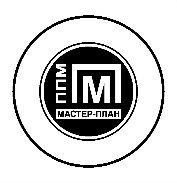 «Проектно-планировочная мастерская «Мастер-План»162-18-измГП-ГрНП-Кн22018Общество с ограниченной ответственностью«Проектно-планировочная мастерская «Мастер-План»162-18-измГП-ГрНП-Кн22018СодержаниеСостав проекта«Внесение изменений в генеральный план муниципального образования «Гаханское» Эхирит-Булагатского района Иркутской области»Состав коллективаВ выполнении работ «Внесение изменений в генеральный план муниципального образования «Корсукское» Эхирит-Булагатского района Иркутской области» принимали участие:ТЕКСТОВОЕ ОПИСАНИЕ МЕСТОПОЛОЖЕНИЯ ГРАНИЦГраница п. Бозой Эхирит- Булагатский район Иркутской области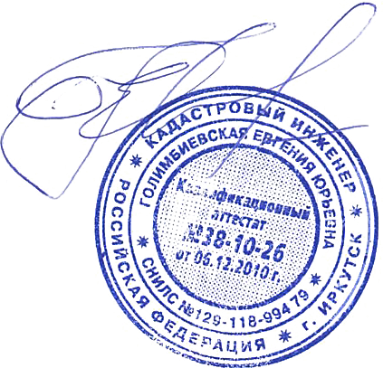 ТЕКСТОВОЕ ОПИСАНИЕ МЕСТОПОЛОЖЕНИЯ ГРАНИЦГраница с. Гаханы Эхирит- Булагатский район Иркутской областиТЕКСТОВОЕ ОПИСАНИЕ МЕСТОПОЛОЖЕНИЯ ГРАНИЦГраница с. Гаханы м. Зурцаган Эхирит- Булагатский район Иркутской областиРегистрационный номер в реестре № 0049-2009-1073808024850-П-52 от 11.12.2009г.Ассоциации саморегулируемой организации «Байкальское общество архитекторов и инженеров»Заказчик – Администрация муниципального образования «Гаханское»ВНЕСЕНИЕ ИЗМЕНЕНИЙ В ГЕНЕРАЛЬНЫЙ ПЛАН МУНИЦИПАЛЬНОГО ОБРАЗОВАНИЯ «ГАХАНСКОЕ» ЭХИРИТ-БУЛАГАТСКОГО РАЙОНА ИРКУТСКОЙ ОБЛАСТИ ВНЕСЕНИЕ ИЗМЕНЕНИЙ В ГЕНЕРАЛЬНЫЙ ПЛАН МУНИЦИПАЛЬНОГО ОБРАЗОВАНИЯ «ГАХАНСКОЕ» ЭХИРИТ-БУЛАГАТСКОГО РАЙОНА ИРКУТСКОЙ ОБЛАСТИ ВНЕСЕНИЕ ИЗМЕНЕНИЙ В ГЕНЕРАЛЬНЫЙ ПЛАН МУНИЦИПАЛЬНОГО ОБРАЗОВАНИЯ «ГАХАНСКОЕ» ЭХИРИТ-БУЛАГАТСКОГО РАЙОНА ИРКУТСКОЙ ОБЛАСТИ Книга 2. Сведения о границах населенных пунктов, входящих в состав поселенияРегистрационный номер в реестре № 0049-2009-1073808024850-П-52 от 11.12.2009г.Ассоциации саморегулируемой организации «Байкальское общество архитекторов и инженеров»Заказчик – Администрация муниципального образования «Гаханское»ВНЕСЕНИЕ ИЗМЕНЕНИЙ В ГЕНЕРАЛЬНЫЙ ПЛАН МУНИЦИПАЛЬНОГО ОБРАЗОВАНИЯ «ГАХАНСКОЕ» ЭХИРИТ-БУЛАГАТСКОГО РАЙОНА ИРКУТСКОЙ ОБЛАСТИ ВНЕСЕНИЕ ИЗМЕНЕНИЙ В ГЕНЕРАЛЬНЫЙ ПЛАН МУНИЦИПАЛЬНОГО ОБРАЗОВАНИЯ «ГАХАНСКОЕ» ЭХИРИТ-БУЛАГАТСКОГО РАЙОНА ИРКУТСКОЙ ОБЛАСТИ ВНЕСЕНИЕ ИЗМЕНЕНИЙ В ГЕНЕРАЛЬНЫЙ ПЛАН МУНИЦИПАЛЬНОГО ОБРАЗОВАНИЯ «ГАХАНСКОЕ» ЭХИРИТ-БУЛАГАТСКОГО РАЙОНА ИРКУТСКОЙ ОБЛАСТИ Книга 2. Сведения о границах населенных пунктов, входящих в состав поселенияГенеральный директорПротасова М.В.Управляющий проектом     Горячая М.В.ОбозначениеНаименованиеНумерация162-18-измГП-ГрНП-Кн2-СПСостав проекта4162-18-измГП-ГрНП-Кн2-СКСостав коллектива5162-18-измГП-ГрНП-Кн2-ТОписание местоположения границ п. Бозой6Текстовое описание местоположения границ п. Бозой14Описание местоположения границ с. Гаханы15Текстовое описание местоположения границ с. Гаханы 32Описание местоположения границ с.Гаханы м. Зурцаган34Текстовое описание местоположения границ с.Гаханы м. Зурцаган40Номер томаОбозначениеНаименованиеПримечаниеКоличество страниц/листов1Материалы проекта, подлежащие утверждению162-18-измГП-УЧ-Кн1Книга 1. Положение о территориальном планированииВнесены изменения13 стр.  162-18-измГП-УЧ-К1Карта 1  Карта планируемого размещения объектов местного значения поселения М 1:5000, М 1:25000Внесены изменения1 лист162-18-измГП-УЧ-К2Карта 2  Карта границ населенных пунктов, входящих в состав поселения М 1:5000, М 1:25000Внесены изменения1 лист162-18-измГП-УЧ-К3Карта 3 Карта функциональных зон поселения   М 1:5000, М 1:25000Внесены изменения1 лист2Сведения о границах населенных пунктов, входящих в состав поселения162-18-измГП-ГрНП-Кн2Книга 2. Сведения о границах населенных пунктов, входящих в состав поселенияДополнение согласно требованием статьи 23 ГрК РФ40 стр.Материалы по обоснованию3162-18-измГП-ОМ-Кн3Книга 3. Материалы по обоснованиюВнесены изменения120 стр.162-18-измГП-ОМ-К4Карта 4  Карта использования территории поселения М 1:5000, М 1:250001 лист162-18-измГП-ОМ-К5Карта 5  Карта зон с особыми условиями использования территорий М 1:5000, М 1:250001 лист162-18-измГП-ОМ-К6Карта 6  Карта анализа комплексного развития территории поселения и планируемого  размещения объектов М 1:5000, М 1:25000Внесены изменения1 лист162-18-измГП-ОМ-К7Карта 7  Карта территорий, подверженных риску возникновения чрезвычайных ситуаций природного и техногенного характера  М 1:5000, М 1:250001 лист4Материалы в электронном виде162-18-измГП-Д1CD-диск:  - текстовые материалы в форматах doc и pdf;- графические материалы в формате pdf, и в программном продукте «Панорама. Профессиональная ГИС «Карта 2005».1 экз.Специалисты ООО «ППМ «Мастер-План»»:Специалисты ООО «ППМ «Мастер-План»»:Градостроительная частьГрадостроительная частьУправляющий проектомМ.В. ГорячаяАрхитекторЛ.А. ЧубыкинаЭкономикаЭкономикаГлавный специалистН.В. СмирновТранспорт, инженерная подготовка территорииТранспорт, инженерная подготовка территорииИнженерА.Ю. ТуктаровЭлектроснабжение, телефонизация, радиофикация и телевидениеЭлектроснабжение, телефонизация, радиофикация и телевидениеВедущий инженерЕ.С. ГорячеваВодоснабжение, водоотведение, ливневая канализацияВедущий инженерИ.А. МарининаТеплоснабжениеГлавный специалистП.Д. БабкинаПромышленность, санитарная очистка, охрана окружающей средыПромышленность, санитарная очистка, охрана окружающей средыИнженер-экологИТМ ЧСВедущий инженерА.К. ЩемелеваСопровождение ГИССопровождение ГИСИнженерЕ.Ю. ГолимбиевскаяЛист №    1ОПИСАНИЕ МЕСТОПОЛОЖЕНИЯ ГРАНИЦ Граница  п. Бозой Эхирит- Булагатский район Иркутской областиОПИСАНИЕ МЕСТОПОЛОЖЕНИЯ ГРАНИЦ Граница  п. Бозой Эхирит- Булагатский район Иркутской областиОПИСАНИЕ МЕСТОПОЛОЖЕНИЯ ГРАНИЦ Граница  п. Бозой Эхирит- Булагатский район Иркутской областиОПИСАНИЕ МЕСТОПОЛОЖЕНИЯ ГРАНИЦ Граница  п. Бозой Эхирит- Булагатский район Иркутской областиСведения об объектеСведения об объектеСведения об объектеСведения об объекте№ п/пХарактеристики объекта землеустройстваОписание характеристикОписание характеристик12331Местоположение объекта землеустройстваИркутская область, Эхирит- Булагатский район,  п. БозойИркутская область, Эхирит- Булагатский район,  п. Бозой2Площадь объекта землеустройства ± величина погрешности определения площади (P ± P)1455740 кв.м ± 4221455740 кв.м ± 4223Иные характеристики объекта землеустройства--ОПИСАНИЕ МЕСТОПОЛОЖЕНИЯ ГРАНИЦГраница  п. Бозой Эхирит- Булагатский район Иркутской областиОПИСАНИЕ МЕСТОПОЛОЖЕНИЯ ГРАНИЦГраница  п. Бозой Эхирит- Булагатский район Иркутской областиОПИСАНИЕ МЕСТОПОЛОЖЕНИЯ ГРАНИЦГраница  п. Бозой Эхирит- Булагатский район Иркутской областиОПИСАНИЕ МЕСТОПОЛОЖЕНИЯ ГРАНИЦГраница  п. Бозой Эхирит- Булагатский район Иркутской областиОПИСАНИЕ МЕСТОПОЛОЖЕНИЯ ГРАНИЦГраница  п. Бозой Эхирит- Булагатский район Иркутской областиОПИСАНИЕ МЕСТОПОЛОЖЕНИЯ ГРАНИЦГраница  п. Бозой Эхирит- Булагатский район Иркутской областиОПИСАНИЕ МЕСТОПОЛОЖЕНИЯ ГРАНИЦГраница  п. Бозой Эхирит- Булагатский район Иркутской областиОПИСАНИЕ МЕСТОПОЛОЖЕНИЯ ГРАНИЦГраница  п. Бозой Эхирит- Булагатский район Иркутской областиОПИСАНИЕ МЕСТОПОЛОЖЕНИЯ ГРАНИЦГраница  п. Бозой Эхирит- Булагатский район Иркутской областиОПИСАНИЕ МЕСТОПОЛОЖЕНИЯ ГРАНИЦГраница  п. Бозой Эхирит- Булагатский район Иркутской областиОПИСАНИЕ МЕСТОПОЛОЖЕНИЯ ГРАНИЦГраница  п. Бозой Эхирит- Булагатский район Иркутской областиСведения о местоположении границ объекта землеустройстваСведения о местоположении границ объекта землеустройстваСведения о местоположении границ объекта землеустройстваСведения о местоположении границ объекта землеустройстваСведения о местоположении границ объекта землеустройстваСведения о местоположении границ объекта землеустройстваСведения о местоположении границ объекта землеустройстваСведения о местоположении границ объекта землеустройстваСведения о местоположении границ объекта землеустройстваСведения о местоположении границ объекта землеустройстваСведения о местоположении границ объекта землеустройства1. Система координат   МСК-38, зона 41. Система координат   МСК-38, зона 41. Система координат   МСК-38, зона 41. Система координат   МСК-38, зона 41. Система координат   МСК-38, зона 41. Система координат   МСК-38, зона 41. Система координат   МСК-38, зона 41. Система координат   МСК-38, зона 41. Система координат   МСК-38, зона 41. Система координат   МСК-38, зона 41. Система координат   МСК-38, зона 42. Сведения о характерных точках границ объекта землеустройства2. Сведения о характерных точках границ объекта землеустройства2. Сведения о характерных точках границ объекта землеустройства2. Сведения о характерных точках границ объекта землеустройства2. Сведения о характерных точках границ объекта землеустройства2. Сведения о характерных точках границ объекта землеустройства2. Сведения о характерных точках границ объекта землеустройства2. Сведения о характерных точках границ объекта землеустройства2. Сведения о характерных точках границ объекта землеустройства2. Сведения о характерных точках границ объекта землеустройства2. Сведения о характерных точках границ объекта землеустройстваОбозначение характерных точек границОбозначение характерных точек границКоординаты, мКоординаты, мКоординаты, мКоординаты, мМетод определения координат характерной точкиМетод определения координат характерной точкиСредняя квадратическая погрешность положения характерной точки (Mt), мСредняя квадратическая погрешность положения характерной точки (Mt), мОписание обозначения точки на местностиОбозначение характерных точек границОбозначение характерных точек границХХУУМетод определения координат характерной точкиМетод определения координат характерной точкиСредняя квадратическая погрешность положения характерной точки (Mt), мСредняя квадратическая погрешность положения характерной точки (Mt), мОписание обозначения точки на местности1122334455611457237.70457237.704170165.814170165.81Аналитический методАналитический методMt= 0,10Mt= 0,10-22457254.08457254.084170188.604170188.60Аналитический методАналитический методMt= 0,10Mt= 0,10-33457228.56457228.564170206.564170206.56Аналитический методАналитический методMt= 0,10Mt= 0,10-44457208.92457208.924170220.404170220.40Аналитический методАналитический методMt= 0,10Mt= 0,10-55457216.00457216.004170245.544170245.54Аналитический методАналитический методMt= 0,10Mt= 0,10-66457223.81457223.814170249.814170249.81Аналитический методАналитический методMt= 0,10Mt= 0,10-77457237.25457237.254170271.494170271.49Аналитический методАналитический методMt= 0,10Mt= 0,10-88457250.13457250.134170263.034170263.03Аналитический методАналитический методMt= 0,10Mt= 0,10-99457309.83457309.834170349.764170349.76Аналитический методАналитический методMt= 0,10Mt= 0,10-1010457277.37457277.374170375.164170375.16Аналитический методАналитический методMt= 0,10Mt= 0,10-1111457280.33457280.334170406.154170406.15Аналитический методАналитический методMt= 0,10Mt= 0,10-1212457269.40457269.404170437.914170437.91Аналитический методАналитический методMt= 0,10Mt= 0,10-1313457239.01457239.014170460.074170460.07Аналитический методАналитический методMt= 0,10Mt= 0,10-1414457197.56457197.564170527.584170527.58Аналитический методАналитический методMt= 0,10Mt= 0,10-1515457102.06457102.064170559.934170559.93Аналитический методАналитический методMt= 0,10Mt= 0,10-1616457088.03457088.034170570.044170570.04Аналитический методАналитический методMt= 0,10Mt= 0,10-1717457084.28457084.284170565.964170565.96Аналитический методАналитический методMt= 0,10Mt= 0,10-1818457061.06457061.064170573.754170573.75Аналитический методАналитический методMt= 0,10Mt= 0,10-1919457030.25457030.254170589.504170589.50Аналитический методАналитический методMt= 0,10Mt= 0,10-2020456985.88456985.884170631.914170631.91Аналитический методАналитический методMt= 0,10Mt= 0,10-2121456834.82456834.824170777.674170777.67Аналитический методАналитический методMt= 0,10Mt= 0,10-2222456832.80456832.804170779.624170779.62Аналитический методАналитический методMt= 0,10Mt= 0,10-2323456826.61456826.614170791.124170791.12Аналитический методАналитический методMt= 0,10Mt= 0,10-2424456825.25456825.254170820.774170820.77Аналитический методАналитический методMt= 0,10Mt= 0,10-2525456816.30456816.304170830.384170830.38Аналитический методАналитический методMt= 0,10Mt= 0,10-2626456804.25456804.254170830.674170830.67Аналитический методАналитический методMt= 0,10Mt= 0,10-2727456792.76456792.764170823.554170823.55Аналитический методАналитический методMt= 0,10Mt= 0,10-2828456785.65456785.654170802.124170802.12Аналитический методАналитический методMt= 0,10Mt= 0,10-2929456775.84456775.844170790.864170790.86Аналитический методАналитический методMt= 0,10Mt= 0,10-3030456763.60456763.604170797.874170797.87Аналитический методАналитический методMt= 0,10Mt= 0,10-3131456740.74456740.744170798.234170798.23Аналитический методАналитический методMt= 0,10Mt= 0,10-3232456721.54456721.544170818.554170818.55Аналитический методАналитический методMt= 0,10Mt= 0,10-3333456709.20456709.204170831.624170831.62Аналитический методАналитический методMt= 0,10Mt= 0,10-3434456693.29456693.294170841.584170841.58Аналитический методАналитический методMt= 0,10Mt= 0,10-3535456679.44456679.444170838.144170838.14Аналитический методАналитический методMt= 0,10Mt= 0,10-3636456643.90456643.904170826.974170826.97Аналитический методАналитический методMt= 0,10Mt= 0,10-3737456612.50456612.504170818.174170818.17Аналитический методАналитический методMt= 0,10Mt= 0,10-3838456568.08456568.084170812.894170812.89Аналитический методАналитический методMt= 0,10Mt= 0,10-3939456513.11456513.114170799.124170799.12Аналитический методАналитический методMt= 0,10Mt= 0,10-4040456467.88456467.884170785.494170785.49Аналитический методАналитический методMt= 0,10Mt= 0,10-4141456445.23456445.234170780.534170780.53Аналитический методАналитический методMt= 0,10Mt= 0,10-4242456406.10456406.104170761.424170761.42Аналитический методАналитический методMt= 0,10Mt= 0,10-4343456372.52456372.524170742.864170742.86Аналитический методАналитический методMt= 0,10Mt= 0,10-4444456343.22456343.224170717.404170717.40Аналитический методАналитический методMt= 0,10Mt= 0,10-4545456329.92456329.924170707.484170707.48Аналитический методАналитический методMt= 0,10Mt= 0,10-4646456315.65456315.654170700.784170700.78Аналитический методАналитический методMt= 0,10Mt= 0,10-4747456264.87456264.874170685.224170685.22Аналитический методАналитический методMt= 0,10Mt= 0,10-4848456227.43456227.434170678.194170678.19Аналитический методАналитический методMt= 0,10Mt= 0,10-4949456149.66456149.664170670.124170670.12Аналитический методАналитический методMt= 0,10Mt= 0,10-5050456119.04456119.044170672.004170672.00Аналитический методАналитический методMt= 0,10Mt= 0,10-5151456081.40456081.404170677.944170677.94Аналитический методАналитический методMt= 0,10Mt= 0,10-5252456032.48456032.484170694.864170694.86Аналитический методАналитический методMt= 0,10Mt= 0,10-5353455997.02455997.024170710.574170710.57Аналитический методАналитический методMt= 0,10Mt= 0,10-5454455987.16455987.164170719.704170719.70Аналитический методАналитический методMt= 0,10Mt= 0,10-5555455983.57455983.574170726.074170726.07Аналитический методАналитический методMt= 0,10Mt= 0,10-5656455981.45455981.454170729.824170729.82Аналитический методАналитический методMt= 0,10Mt= 0,10-5757455975.66455975.664170745.964170745.96Аналитический методАналитический методMt= 0,10Mt= 0,10-5858455974.01455974.014170764.024170764.02Аналитический методАналитический методMt= 0,10Mt= 0,10-5959455979.32455979.324170781.254170781.25Аналитический методАналитический методMt= 0,10Mt= 0,10-6060455978.08455978.084170803.014170803.01Аналитический методАналитический методMt= 0,10Mt= 0,10-6161455966.66455966.664170823.244170823.24Аналитический методАналитический методMt= 0,10Mt= 0,10-6262455954.73455954.734170846.724170846.72Аналитический методАналитический методMt= 0,10Mt= 0,10-6363455951.67455951.674170866.144170866.14Аналитический методАналитический методMt= 0,10Mt= 0,10-6464455951.58455951.584170876.234170876.23Аналитический методАналитический методMt= 0,10Mt= 0,10-6565455954.11455954.114170876.454170876.45Аналитический методАналитический методMt= 0,10Mt= 0,10-6666455954.02455954.024170877.494170877.49Аналитический методАналитический методMt= 0,10Mt= 0,10-6767455951.55455951.554170877.304170877.30Аналитический методАналитический методMt= 0,10Mt= 0,10-6868455951.14455951.144170894.834170894.83Аналитический методАналитический методMt= 0,10Mt= 0,10-6969455951.12455951.124170896.744170896.74Аналитический методАналитический методMt= 0,10Mt= 0,10-7070455939.70455939.704170957.304170957.30Аналитический методАналитический методMt= 0,10Mt= 0,10-7171455948.18455948.184170980.604170980.60Аналитический методАналитический методMt= 0,10Mt= 0,10-7272455948.46455948.464170992.654170992.65Аналитический методАналитический методMt= 0,10Mt= 0,10-7373455935.66455935.664171011.944171011.94Аналитический методАналитический методMt= 0,10Mt= 0,10-7474455931.11455931.114171029.874171029.87Аналитический методАналитический методMt= 0,10Mt= 0,10-7575455934.92455934.924171038.244171038.24Аналитический методАналитический методMt= 0,10Mt= 0,10-7676455941.84455941.844171063.854171063.85Аналитический методАналитический методMt= 0,10Mt= 0,10-7777455942.30455942.304171073.654171073.65Аналитический методАналитический методMt= 0,10Mt= 0,10-7878455927.10455927.104171086.804171086.80Аналитический методАналитический методMt= 0,10Mt= 0,10-7979455936.11455936.114171206.654171206.65Аналитический методАналитический методMt= 0,10Mt= 0,10-8080455937.65455937.654171228.004171228.00Аналитический методАналитический методMt= 0,10Mt= 0,10-8181455931.34455931.344171248.754171248.75Аналитический методАналитический методMt= 0,10Mt= 0,10-8282455910.60455910.604171272.004171272.00Аналитический методАналитический методMt= 0,10Mt= 0,10-8383455884.35455884.354171293.004171293.00Аналитический методАналитический методMt= 0,10Mt= 0,10-8484455820.66455820.664171336.254171336.25Аналитический методАналитический методMt= 0,10Mt= 0,10-8585455819.79455819.794171335.764171335.76Аналитический методАналитический методMt= 0,10Mt= 0,10-8686455774.17455774.174171314.194171314.19Аналитический методАналитический методMt= 0,10Mt= 0,10-8787455729.97455729.974171292.234171292.23Аналитический методАналитический методMt= 0,10Mt= 0,10-8888455640.67455640.674171189.394171189.39Аналитический методАналитический методMt= 0,10Mt= 0,10-8989455568.54455568.544171106.334171106.33Аналитический методАналитический методMt= 0,10Mt= 0,10-9090455511.70455511.704171029.484171029.48Аналитический методАналитический методMt= 0,10Mt= 0,10-9191455493.15455493.154170997.694170997.69Аналитический методАналитический методMt= 0,10Mt= 0,10-9292455460.45455460.454170950.864170950.86Аналитический методАналитический методMt= 0,10Mt= 0,10-9393455445.95455445.954170959.474170959.47Аналитический методАналитический методMt= 0,10Mt= 0,10-9494455440.76455440.764170962.924170962.92Аналитический методАналитический методMt= 0,10Mt= 0,10-9595455424.63455424.634170947.504170947.50Аналитический методАналитический методMt= 0,10Mt= 0,10-9696455413.73455413.734170937.764170937.76Аналитический методАналитический методMt= 0,10Mt= 0,10-9797455405.88455405.884170930.754170930.75Аналитический методАналитический методMt= 0,10Mt= 0,10-9898455376.22455376.224170915.504170915.50Аналитический методАналитический методMt= 0,10Mt= 0,10-9999455369.04455369.044170906.254170906.25Аналитический методАналитический методMt= 0,10Mt= 0,10-100100455331.91455331.914170891.504170891.50Аналитический методАналитический методMt= 0,10Mt= 0,10-101101455305.37455305.374170888.754170888.75Аналитический методАналитический методMt= 0,10Mt= 0,10-102102455286.35455286.354170895.004170895.00Аналитический методАналитический методMt= 0,10Mt= 0,10-103103455275.22455275.224170901.754170901.75Аналитический методАналитический методMt= 0,10Mt= 0,10-104104455263.94455263.944170915.124170915.12Аналитический методАналитический методMt= 0,10Mt= 0,10-105105455232.63455232.634170932.294170932.29Аналитический методАналитический методMt= 0,10Mt= 0,10-106106455203.79455203.794170939.294170939.29Аналитический методАналитический методMt= 0,10Mt= 0,10-107107455169.96455169.964170938.804170938.80Аналитический методАналитический методMt= 0,10Mt= 0,10-108108455152.88455152.884170910.004170910.00Аналитический методАналитический методMt= 0,10Mt= 0,10-109109455151.55455151.554170888.924170888.92Аналитический методАналитический методMt= 0,10Mt= 0,10-110110455163.49455163.494170872.894170872.89Аналитический методАналитический методMt= 0,10Mt= 0,10-111111455172.47455172.474170867.904170867.90Аналитический методАналитический методMt= 0,10Mt= 0,10-112112455182.18455182.184170862.494170862.49Аналитический методАналитический методMt= 0,10Mt= 0,10-113113455222.71455222.714170862.794170862.79Аналитический методАналитический методMt= 0,10Mt= 0,10-114114455262.12455262.124170867.254170867.25Аналитический методАналитический методMt= 0,10Mt= 0,10-115115455293.97455293.974170861.504170861.50Аналитический методАналитический методMt= 0,10Mt= 0,10-116116455316.25455316.254170850.754170850.75Аналитический методАналитический методMt= 0,10Mt= 0,10-117117455335.43455335.434170832.004170832.00Аналитический методАналитический методMt= 0,10Mt= 0,10-118118455367.40455367.404170746.064170746.06Аналитический методАналитический методMt= 0,10Mt= 0,10-119119455350.28455350.284170689.614170689.61Аналитический методАналитический методMt= 0,10Mt= 0,10-120120455337.25455337.254170624.504170624.50Аналитический методАналитический методMt= 0,10Mt= 0,10-121121455327.06455327.064170583.754170583.75Аналитический методАналитический методMt= 0,10Mt= 0,10-122122455306.10455306.104170552.184170552.18Аналитический методАналитический методMt= 0,10Mt= 0,10-123123455295.19455295.194170515.504170515.50Аналитический методАналитический методMt= 0,10Mt= 0,10-124124455287.78455287.784170450.034170450.03Аналитический методАналитический методMt= 0,10Mt= 0,10-125125455289.32455289.324170407.864170407.86Аналитический методАналитический методMt= 0,10Mt= 0,10-126126455294.88455294.884170334.434170334.43Аналитический методАналитический методMt= 0,10Mt= 0,10-127127455307.97455307.974170331.004170331.00Аналитический методАналитический методMt= 0,10Mt= 0,10-128128455334.35455334.354170267.504170267.50Аналитический методАналитический методMt= 0,10Mt= 0,10-129129455380.98455380.984170172.934170172.93Аналитический методАналитический методMt= 0,10Mt= 0,10-130130455412.47455412.474170125.504170125.50Аналитический методАналитический методMt= 0,10Mt= 0,10-131131455457.75455457.754170084.254170084.25Аналитический методАналитический методMt= 0,10Mt= 0,10-132132455562.44455562.444169984.614169984.61Аналитический методАналитический методMt= 0,10Mt= 0,10-133133455583.59455583.594169963.004169963.00Аналитический методАналитический методMt= 0,10Mt= 0,10-134134455622.68455622.684170017.504170017.50Аналитический методАналитический методMt= 0,10Mt= 0,10-135135455718.31455718.314170105.004170105.00Аналитический методАналитический методMt= 0,10Mt= 0,10-136136455778.28455778.284170220.004170220.00Аналитический методАналитический методMt= 0,10Mt= 0,10-137137455843.75455843.754170325.254170325.25Аналитический методАналитический методMt= 0,10Mt= 0,10-138138455877.22455877.224170377.004170377.00Аналитический методАналитический методMt= 0,10Mt= 0,10-139139455917.85455917.854170427.504170427.50Аналитический методАналитический методMt= 0,10Mt= 0,10-140140455963.35455963.354170478.254170478.25Аналитический методАналитический методMt= 0,10Mt= 0,10-141141456002.47456002.474170458.254170458.25Аналитический методАналитический методMt= 0,10Mt= 0,10-142142456070.12456070.124170445.004170445.00Аналитический методАналитический методMt= 0,10Mt= 0,10-143143456102.87456102.874170399.004170399.00Аналитический методАналитический методMt= 0,10Mt= 0,10-144144456256.54456256.544170302.004170302.00Аналитический методАналитический методMt= 0,10Mt= 0,10-145145456300.88456300.884170272.504170272.50Аналитический методАналитический методMt= 0,10Mt= 0,10-146146456409.41456409.414170207.004170207.00Аналитический методАналитический методMt= 0,10Mt= 0,10-147147456332.28456332.284170072.504170072.50Аналитический методАналитический методMt= 0,10Mt= 0,10-148148456283.61456283.614169967.864169967.86Аналитический методАналитический методMt= 0,10Mt= 0,10-149149456413.18456413.184169899.494169899.49Аналитический методАналитический методMt= 0,10Mt= 0,10-150150456575.18456575.184169835.764169835.76Аналитический методАналитический методMt= 0,10Mt= 0,10-151151456654.02456654.024169834.124169834.12Аналитический методАналитический методMt= 0,10Mt= 0,10-152152456681.63456681.634169848.424169848.42Аналитический методАналитический методMt= 0,10Mt= 0,10-153153456696.15456696.154169870.424169870.42Аналитический методАналитический методMt= 0,10Mt= 0,10-154154456721.31456721.314169893.034169893.03Аналитический методАналитический методMt= 0,10Mt= 0,10-155155456739.55456739.554169914.624169914.62Аналитический методАналитический методMt= 0,10Mt= 0,10-156156456813.07456813.074169886.934169886.93Аналитический методАналитический методMt= 0,10Mt= 0,10-157157456884.25456884.254170042.134170042.13Аналитический методАналитический методMt= 0,10Mt= 0,10-158158456885.20456885.204170041.594170041.59Аналитический методАналитический методMt= 0,10Mt= 0,10-159159456894.14456894.144170036.504170036.50Аналитический методАналитический методMt= 0,10Mt= 0,10-160160457077.67457077.674169912.964169912.96Аналитический методАналитический методMt= 0,10Mt= 0,10-161161457079.78457079.784169913.714169913.71Аналитический методАналитический методMt= 0,10Mt= 0,10-162162457176.53457176.534170056.254170056.25Аналитический методАналитический методMt= 0,10Mt= 0,10-163163457171.79457171.794170070.534170070.53Аналитический методАналитический методMt= 0,10Mt= 0,10-11457237.70457237.704170165.814170165.81Аналитический методАналитический методMt= 0,10Mt= 0,10-3. Сведения о характерных точках части (частей) границы объекта землеустройства3. Сведения о характерных точках части (частей) границы объекта землеустройства3. Сведения о характерных точках части (частей) границы объекта землеустройства3. Сведения о характерных точках части (частей) границы объекта землеустройства3. Сведения о характерных точках части (частей) границы объекта землеустройства3. Сведения о характерных точках части (частей) границы объекта землеустройства3. Сведения о характерных точках части (частей) границы объекта землеустройства3. Сведения о характерных точках части (частей) границы объекта землеустройства3. Сведения о характерных точках части (частей) границы объекта землеустройства3. Сведения о характерных точках части (частей) границы объекта землеустройства3. Сведения о характерных точках части (частей) границы объекта землеустройстваОбозначение характерных точек части границыКоординаты, мКоординаты, мКоординаты, мКоординаты, мМетод определения координат характерной точкиМетод определения координат характерной точкиСредняя квадратическая погрешность положения характерной точки (Mt), мСредняя квадратическая погрешность положения характерной точки (Mt), мОписание закрепления точкиОписание закрепления точкиОбозначение характерных точек части границыXXYYМетод определения координат характерной точкиМетод определения координат характерной точкиСредняя квадратическая погрешность положения характерной точки (Mt), мСредняя квадратическая погрешность положения характерной точки (Mt), мОписание закрепления точкиОписание закрепления точки-----------ОПИСАНИЕ МЕСТОПОЛОЖЕНИЯ ГРАНИЦГраница  п. Бозой Эхирит- Булагатский район Иркутской областиОПИСАНИЕ МЕСТОПОЛОЖЕНИЯ ГРАНИЦГраница  п. Бозой Эхирит- Булагатский район Иркутской областиОПИСАНИЕ МЕСТОПОЛОЖЕНИЯ ГРАНИЦГраница  п. Бозой Эхирит- Булагатский район Иркутской областиОПИСАНИЕ МЕСТОПОЛОЖЕНИЯ ГРАНИЦГраница  п. Бозой Эхирит- Булагатский район Иркутской областиОПИСАНИЕ МЕСТОПОЛОЖЕНИЯ ГРАНИЦГраница  п. Бозой Эхирит- Булагатский район Иркутской областиОПИСАНИЕ МЕСТОПОЛОЖЕНИЯ ГРАНИЦГраница  п. Бозой Эхирит- Булагатский район Иркутской областиОПИСАНИЕ МЕСТОПОЛОЖЕНИЯ ГРАНИЦГраница  п. Бозой Эхирит- Булагатский район Иркутской областиОПИСАНИЕ МЕСТОПОЛОЖЕНИЯ ГРАНИЦГраница  п. Бозой Эхирит- Булагатский район Иркутской областиСведения о местоположении измененных (уточненных) границ объекта землеустройстваСведения о местоположении измененных (уточненных) границ объекта землеустройстваСведения о местоположении измененных (уточненных) границ объекта землеустройстваСведения о местоположении измененных (уточненных) границ объекта землеустройстваСведения о местоположении измененных (уточненных) границ объекта землеустройстваСведения о местоположении измененных (уточненных) границ объекта землеустройстваСведения о местоположении измененных (уточненных) границ объекта землеустройстваСведения о местоположении измененных (уточненных) границ объекта землеустройства1. Система координат   МСК-38, зона 41. Система координат   МСК-38, зона 41. Система координат   МСК-38, зона 41. Система координат   МСК-38, зона 41. Система координат   МСК-38, зона 41. Система координат   МСК-38, зона 41. Система координат   МСК-38, зона 41. Система координат   МСК-38, зона 42. Сведения о характерных точках границ объекта землеустройства2. Сведения о характерных точках границ объекта землеустройства2. Сведения о характерных точках границ объекта землеустройства2. Сведения о характерных точках границ объекта землеустройства2. Сведения о характерных точках границ объекта землеустройства2. Сведения о характерных точках границ объекта землеустройства2. Сведения о характерных точках границ объекта землеустройства2. Сведения о характерных точках границ объекта землеустройстваОбозначение характерных точек границСуществующие координаты, мСуществующие координаты, мИзмененные (уточненные) координаты, мИзмененные (уточненные) координаты, мМетод определения координат характерной точкиСредняя квадратическая погрешность положения характерной точки (Mt), мОписание обозначения точки на местностиОбозначение характерных точек границXYXYМетод определения координат характерной точкиСредняя квадратическая погрешность положения характерной точки (Mt), мОписание обозначения точки на местности12345678-------3. Сведения о характерных точках части (частей) границы объекта землеустройства3. Сведения о характерных точках части (частей) границы объекта землеустройства3. Сведения о характерных точках части (частей) границы объекта землеустройства3. Сведения о характерных точках части (частей) границы объекта землеустройства3. Сведения о характерных точках части (частей) границы объекта землеустройства3. Сведения о характерных точках части (частей) границы объекта землеустройстваОбозначение характерных точек границКоординаты, мКоординаты, мКоординаты, мКоординаты, мМетод определения координат характерной точкиСредняя квадратическая погрешность положения характерной точки (Mt), мОписание закрепления точки--------Лист №      9ОПИСАНИЕ МЕСТОПОЛОЖЕНИЯ ГРАНИЦГраница граница  п. Бозой Эхирит-Булагатского района Иркутской областиОПИСАНИЕ МЕСТОПОЛОЖЕНИЯ ГРАНИЦГраница граница  п. Бозой Эхирит-Булагатского района Иркутской областиПлан границ объектаПлан границ объекта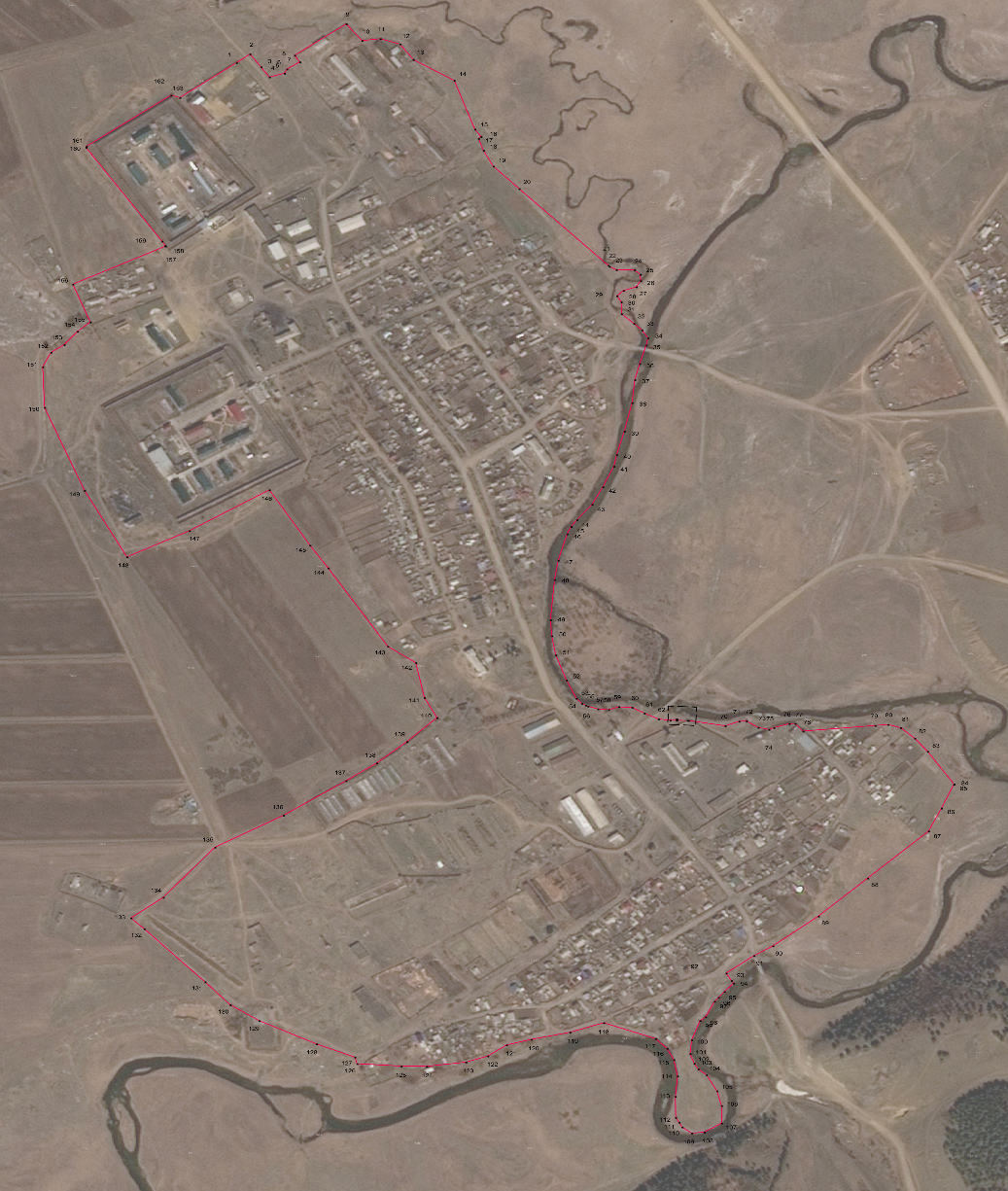 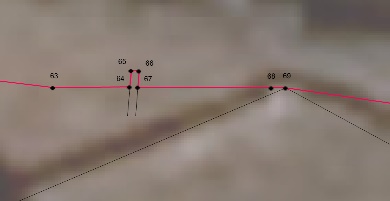 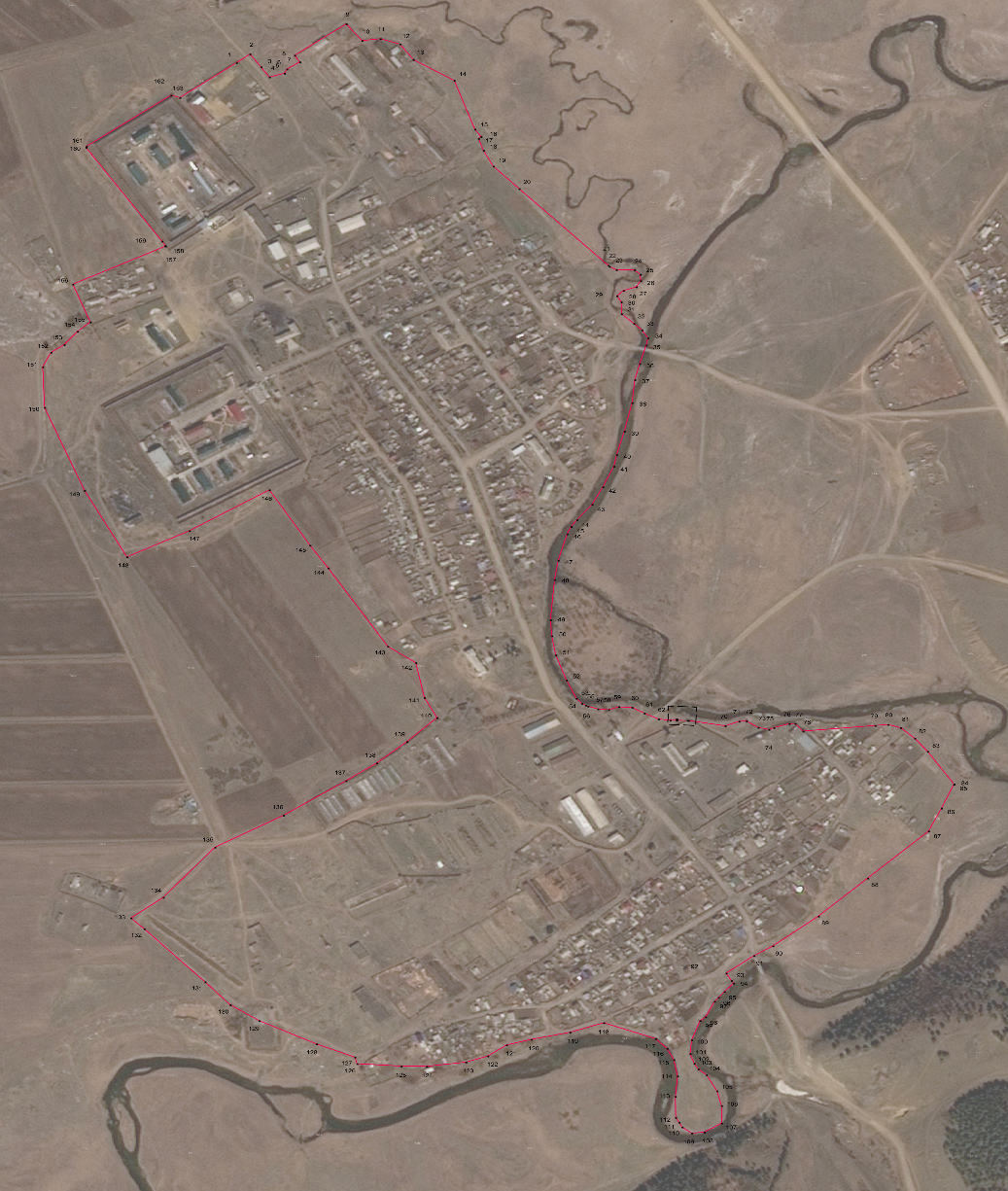 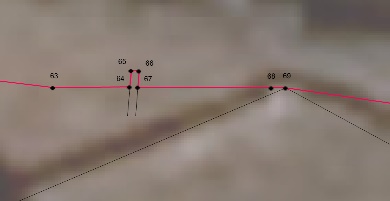 Масштаб 1:10 000Масштаб 1:10 000Используемые условные знаки и обозначения:Используемые условные знаки и обозначения:                   граница населенного пункта                   граница населенного пункта           1      характерная точка границы населенного пункта           1      характерная точка границы населенного пунктаПодпись _____________  Дата "__10__" ____09_____2020 г.Подпись _____________  Дата "__10__" ____09_____2020 г.Место для оттиска печати (при наличии) лица, составившего описание местоположения границ объектаМесто для оттиска печати (при наличии) лица, составившего описание местоположения границ объектаПрохождение границыПрохождение границыОписание прохождения части границыот точкидо точкиОписание прохождения части границы1231118Граница начинается от т.1. Далее следует ломаной линией в северо-восточном, юго-восточном, северо-восточном направлениях. На участках границы от 7 до 11, 15-18 граница принимает кадастровую границу земельного участка с кад № 85:06:030301: 368.От т. 17 граница следует в юго-восточном направлении через незастроенную территорию. В т. 22 граница выходит к р. Сухая Куяда, далее следует извилистой линией преимущественно в юго-западном направлении до т. 57. От т 57 границы следует ломаной линией в юго-восточном, юго-западном направлении по границе участков жилой застройки и пойме реки.  В т. 94 граница выходит к реке Сухая –Куяда далее следует вдоль нее плавной линией в юго-восточном, северо-западном направлениях до т. 117.  От т. 117 граница поворачивает на северо-запад. И в т. 118 выходит на дорогу.1181От т. 118 граница следует плавной линией в юго-западном, северо-западном направления по дороге, в т. 133 граница поворачивает на северо-восток, следуя также по дороге до т. 135. От т. 135 граница следует в северо-восточном, северо-западном, юго-западном направлении, огибая с/х поля и отделяя их от жилой застройки до т. 148.  От т. 148 граница поворачивает на северо-запад. В т. 150 выходит на дорогу и далее следует вдоль нее в северо-восточном, северо-западном направлениях до т.156. От т.156 граница следует в северо-восточном направлении и в т. 158 выходи к границе земельного участка с кад. № 85:06:030301:368, далее следует по его границе до т. 162. В т. 163 граница выходит к земельному участку с кад № 85:06:030301:361, далее следует по его границе до замыкания в т.1Лист №    1ОПИСАНИЕ МЕСТОПОЛОЖЕНИЯ ГРАНИЦ Граница  с. Гаханы Эхирит- Булагатский район Иркутской областиОПИСАНИЕ МЕСТОПОЛОЖЕНИЯ ГРАНИЦ Граница  с. Гаханы Эхирит- Булагатский район Иркутской областиОПИСАНИЕ МЕСТОПОЛОЖЕНИЯ ГРАНИЦ Граница  с. Гаханы Эхирит- Булагатский район Иркутской областиОПИСАНИЕ МЕСТОПОЛОЖЕНИЯ ГРАНИЦ Граница  с. Гаханы Эхирит- Булагатский район Иркутской областиСведения об объектеСведения об объектеСведения об объектеСведения об объекте№ п/пХарактеристики объекта землеустройстваОписание характеристикОписание характеристик12331Местоположение объекта землеустройстваИркутская область, Эхирит- Булагатский район,  с. ГаханыИркутская область, Эхирит- Булагатский район,  с. Гаханы2Площадь объекта землеустройства ± величина погрешности определения площади (P ± P)2703175 кв.м ± 5752703175 кв.м ± 5753Иные характеристики объекта землеустройства--ОПИСАНИЕ МЕСТОПОЛОЖЕНИЯ ГРАНИЦГраница  с. Гаханы Эхирит- Булагатский район Иркутской областиОПИСАНИЕ МЕСТОПОЛОЖЕНИЯ ГРАНИЦГраница  с. Гаханы Эхирит- Булагатский район Иркутской областиОПИСАНИЕ МЕСТОПОЛОЖЕНИЯ ГРАНИЦГраница  с. Гаханы Эхирит- Булагатский район Иркутской областиОПИСАНИЕ МЕСТОПОЛОЖЕНИЯ ГРАНИЦГраница  с. Гаханы Эхирит- Булагатский район Иркутской областиОПИСАНИЕ МЕСТОПОЛОЖЕНИЯ ГРАНИЦГраница  с. Гаханы Эхирит- Булагатский район Иркутской областиОПИСАНИЕ МЕСТОПОЛОЖЕНИЯ ГРАНИЦГраница  с. Гаханы Эхирит- Булагатский район Иркутской областиОПИСАНИЕ МЕСТОПОЛОЖЕНИЯ ГРАНИЦГраница  с. Гаханы Эхирит- Булагатский район Иркутской областиОПИСАНИЕ МЕСТОПОЛОЖЕНИЯ ГРАНИЦГраница  с. Гаханы Эхирит- Булагатский район Иркутской областиОПИСАНИЕ МЕСТОПОЛОЖЕНИЯ ГРАНИЦГраница  с. Гаханы Эхирит- Булагатский район Иркутской областиОПИСАНИЕ МЕСТОПОЛОЖЕНИЯ ГРАНИЦГраница  с. Гаханы Эхирит- Булагатский район Иркутской областиОПИСАНИЕ МЕСТОПОЛОЖЕНИЯ ГРАНИЦГраница  с. Гаханы Эхирит- Булагатский район Иркутской областиСведения о местоположении границ объекта землеустройстваСведения о местоположении границ объекта землеустройстваСведения о местоположении границ объекта землеустройстваСведения о местоположении границ объекта землеустройстваСведения о местоположении границ объекта землеустройстваСведения о местоположении границ объекта землеустройстваСведения о местоположении границ объекта землеустройстваСведения о местоположении границ объекта землеустройстваСведения о местоположении границ объекта землеустройстваСведения о местоположении границ объекта землеустройстваСведения о местоположении границ объекта землеустройства1. Система координат   МСК-38, зона 41. Система координат   МСК-38, зона 41. Система координат   МСК-38, зона 41. Система координат   МСК-38, зона 41. Система координат   МСК-38, зона 41. Система координат   МСК-38, зона 41. Система координат   МСК-38, зона 41. Система координат   МСК-38, зона 41. Система координат   МСК-38, зона 41. Система координат   МСК-38, зона 41. Система координат   МСК-38, зона 42. Сведения о характерных точках границ объекта землеустройства2. Сведения о характерных точках границ объекта землеустройства2. Сведения о характерных точках границ объекта землеустройства2. Сведения о характерных точках границ объекта землеустройства2. Сведения о характерных точках границ объекта землеустройства2. Сведения о характерных точках границ объекта землеустройства2. Сведения о характерных точках границ объекта землеустройства2. Сведения о характерных точках границ объекта землеустройства2. Сведения о характерных точках границ объекта землеустройства2. Сведения о характерных точках границ объекта землеустройства2. Сведения о характерных точках границ объекта землеустройстваОбозначение характерных точек границКоординаты, мКоординаты, мКоординаты, мКоординаты, мКоординаты, мМетод определения координат характерной точкиМетод определения координат характерной точкиСредняя квадратическая погрешность положения характерной точки (Mt), мСредняя квадратическая погрешность положения характерной точки (Mt), мОписание обозначения точки на местностиОбозначение характерных точек границХХХУУМетод определения координат характерной точкиМетод определения координат характерной точкиСредняя квадратическая погрешность положения характерной точки (Mt), мСредняя квадратическая погрешность положения характерной точки (Mt), мОписание обозначения точки на местности122233445561469432.54469432.54469432.544170942.754170942.75Аналитический методАналитический методMt= 0,10Mt= 0,10-2469626.34469626.34469626.344171137.754171137.75Аналитический методАналитический методMt= 0,10Mt= 0,10-3469603.62469603.62469603.624171159.004171159.00Аналитический методАналитический методMt= 0,10Mt= 0,10-4469743.09469743.09469743.094171282.754171282.75Аналитический методАналитический методMt= 0,10Mt= 0,10-5469745.95469745.95469745.954171286.484171286.48Аналитический методАналитический методMt= 0,10Mt= 0,10-6469745.81469745.81469745.814171286.964171286.96Аналитический методАналитический методMt= 0,10Mt= 0,10-7469746.47469746.47469746.474171287.154171287.15Аналитический методАналитический методMt= 0,10Mt= 0,10-8469802.00469802.00469802.004171359.504171359.50Аналитический методАналитический методMt= 0,10Mt= 0,10-9469789.65469789.65469789.654171384.504171384.50Аналитический методАналитический методMt= 0,10Mt= 0,10-10469889.82469889.82469889.824171426.504171426.50Аналитический методАналитический методMt= 0,10Mt= 0,10-11469955.87469955.87469955.874171481.754171481.75Аналитический методАналитический методMt= 0,10Mt= 0,10-12469968.97469968.97469968.974171467.754171467.75Аналитический методАналитический методMt= 0,10Mt= 0,10-13469993.15469993.15469993.154171489.754171489.75Аналитический методАналитический методMt= 0,10Mt= 0,10-14470036.81470036.81470036.814171531.504171531.50Аналитический методАналитический методMt= 0,10Mt= 0,10-15470057.19470057.19470057.194171551.754171551.75Аналитический методАналитический методMt= 0,10Mt= 0,10-16470046.88470046.88470046.884171562.254171562.25Аналитический методАналитический методMt= 0,10Mt= 0,10-17470092.59470092.59470092.594171614.744171614.74Аналитический методАналитический методMt= 0,10Mt= 0,10-18470107.25470107.25470107.254171639.004171639.00Аналитический методАналитический методMt= 0,10Mt= 0,10-19470167.15470167.15470167.154171701.374171701.37Аналитический методАналитический методMt= 0,10Mt= 0,10-20470174.45470174.45470174.454171694.974171694.97Аналитический методАналитический методMt= 0,10Mt= 0,10-21470194.37470194.37470194.374171719.424171719.42Аналитический методАналитический методMt= 0,10Mt= 0,10-22470208.57470208.57470208.574171737.024171737.02Аналитический методАналитический методMt= 0,10Mt= 0,10-23470203.26470203.26470203.264171741.424171741.42Аналитический методАналитический методMt= 0,10Mt= 0,10-24470235.47470235.47470235.474171779.754171779.75Аналитический методАналитический методMt= 0,10Mt= 0,10-25470343.93470343.93470343.934171918.004171918.00Аналитический методАналитический методMt= 0,10Mt= 0,10-26470390.69470390.69470390.694171988.254171988.25Аналитический методАналитический методMt= 0,10Mt= 0,10-27470340.28470340.28470340.284172019.504172019.50Аналитический методАналитический методMt= 0,10Mt= 0,10-28470439.82470439.82470439.824172160.584172160.58Аналитический методАналитический методMt= 0,10Mt= 0,10-29470099.82470099.82470099.824172340.554172340.55Аналитический методАналитический методMt= 0,10Mt= 0,10-30469695.29469695.29469695.294172557.244172557.24Аналитический методАналитический методMt= 0,10Mt= 0,10-31469672.13469672.13469672.134172565.834172565.83Аналитический методАналитический методMt= 0,10Mt= 0,10-32469652.18469652.18469652.184172570.944172570.94Аналитический методАналитический методMt= 0,10Mt= 0,10-33469671.72469671.72469671.724172592.044172592.04Аналитический методАналитический методMt= 0,10Mt= 0,10-34469599.59469599.59469599.594172654.254172654.25Аналитический методАналитический методMt= 0,10Mt= 0,10-35469529.45469529.45469529.454172702.054172702.05Аналитический методАналитический методMt= 0,10Mt= 0,10-36469440.75469440.75469440.754172762.504172762.50Аналитический методАналитический методMt= 0,10Mt= 0,10-37469385.96469385.96469385.964172790.744172790.74Аналитический методАналитический методMt= 0,10Mt= 0,10-38469428.54469428.54469428.544172866.364172866.36Аналитический методАналитический методMt= 0,10Mt= 0,10-39469356.11469356.11469356.114172913.864172913.86Аналитический методАналитический методMt= 0,10Mt= 0,10-40469328.06469328.06469328.064172866.924172866.92Аналитический методАналитический методMt= 0,10Mt= 0,10-41469295.76469295.76469295.764172888.254172888.25Аналитический методАналитический методMt= 0,10Mt= 0,10-42469183.00469183.00469183.004172982.504172982.50Аналитический методАналитический методMt= 0,10Mt= 0,10-43469037.10469037.10469037.104172714.254172714.25Аналитический методАналитический методMt= 0,10Mt= 0,10-44468873.85468873.85468873.854172861.174172861.17Аналитический методАналитический методMt= 0,10Mt= 0,10-45468732.64468732.64468732.644172997.764172997.76Аналитический методАналитический методMt= 0,10Mt= 0,10-46468832.39468832.39468832.394173105.904173105.90Аналитический методАналитический методMt= 0,10Mt= 0,10-47468582.62468582.62468582.624173317.574173317.57Аналитический методАналитический методMt= 0,10Mt= 0,10-48468271.47468271.47468271.474173010.654173010.65Аналитический методАналитический методMt= 0,10Mt= 0,10-49468364.33468364.33468364.334172813.734172813.73Аналитический методАналитический методMt= 0,10Mt= 0,10-50468431.15468431.15468431.154172672.364172672.36Аналитический методАналитический методMt= 0,10Mt= 0,10-51468437.92468437.92468437.924172640.124172640.12Аналитический методАналитический методMt= 0,10Mt= 0,10-52468440.00468440.00468440.004172619.954172619.95Аналитический методАналитический методMt= 0,10Mt= 0,10-53468423.60468423.60468423.604172575.834172575.83Аналитический методАналитический методMt= 0,10Mt= 0,10-54468413.84468413.84468413.844172532.124172532.12Аналитический методАналитический методMt= 0,10Mt= 0,10-55468420.98468420.98468420.984172502.184172502.18Аналитический методАналитический методMt= 0,10Mt= 0,10-56468423.52468423.52468423.524172491.514172491.51Аналитический методАналитический методMt= 0,10Mt= 0,10-57468430.81468430.81468430.814172475.474172475.47Аналитический методАналитический методMt= 0,10Mt= 0,10-58468442.95468442.95468442.954172432.774172432.77Аналитический методАналитический методMt= 0,10Mt= 0,10-59468444.63468444.63468444.634172417.294172417.29Аналитический методАналитический методMt= 0,10Mt= 0,10-60468443.98468443.98468443.984172408.074172408.07Аналитический методАналитический методMt= 0,10Mt= 0,10-61468417.49468417.49468417.494172320.684172320.68Аналитический методАналитический методMt= 0,10Mt= 0,10-62468414.02468414.02468414.024172296.804172296.80Аналитический методАналитический методMt= 0,10Mt= 0,10-63468414.96468414.96468414.964172245.884172245.88Аналитический методАналитический методMt= 0,10Mt= 0,10-64468409.65468409.65468409.654172225.884172225.88Аналитический методАналитический методMt= 0,10Mt= 0,10-65468405.62468405.62468405.624172218.014172218.01Аналитический методАналитический методMt= 0,10Mt= 0,10-66468381.62468381.62468381.624172192.814172192.81Аналитический методАналитический методMt= 0,10Mt= 0,10-67468362.10468362.10468362.104172153.194172153.19Аналитический методАналитический методMt= 0,10Mt= 0,10-68468353.66468353.66468353.664172140.624172140.62Аналитический методАналитический методMt= 0,10Mt= 0,10-69468362.57468362.57468362.574172093.954172093.95Аналитический методАналитический методMt= 0,10Mt= 0,10-70468373.20468373.20468373.204172072.964172072.96Аналитический методАналитический методMt= 0,10Mt= 0,10-71468379.08468379.08468379.084172065.954172065.95Аналитический методАналитический методMt= 0,10Mt= 0,10-72468407.48468407.48468407.484172049.464172049.46Аналитический методАналитический методMt= 0,10Mt= 0,10-73468419.24468419.24468419.244172046.844172046.84Аналитический методАналитический методMt= 0,10Mt= 0,10-74468436.14468436.14468436.144172052.604172052.60Аналитический методАналитический методMt= 0,10Mt= 0,10-75468477.05468477.05468477.054172083.754172083.75Аналитический методАналитический методMt= 0,10Mt= 0,10-76468485.29468485.29468485.294172088.204172088.20Аналитический методАналитический методMt= 0,10Mt= 0,10-77468494.10468494.10468494.104172085.374172085.37Аналитический методАналитический методMt= 0,10Mt= 0,10-78468498.81468498.81468498.814172067.464172067.46Аналитический методАналитический методMt= 0,10Mt= 0,10-79468501.05468501.05468501.054172058.944172058.94Аналитический методАналитический методMt= 0,10Mt= 0,10-80468498.57468498.57468498.574172038.754172038.75Аналитический методАналитический методMt= 0,10Mt= 0,10-81468502.35468502.35468502.354172031.754172031.75Аналитический методАналитический методMt= 0,10Mt= 0,10-82468501.25468501.25468501.254172023.254172023.25Аналитический методАналитический методMt= 0,10Mt= 0,10-83468511.19468511.19468511.194172010.004172010.00Аналитический методАналитический методMt= 0,10Mt= 0,10-84468519.78468519.78468519.784172006.254172006.25Аналитический методАналитический методMt= 0,10Mt= 0,10-85468528.91468528.91468528.914172006.504172006.50Аналитический методАналитический методMt= 0,10Mt= 0,10-86468535.40468535.40468535.404172002.004172002.00Аналитический методАналитический методMt= 0,10Mt= 0,10-87468531.22468531.22468531.224171993.504171993.50Аналитический методАналитический методMt= 0,10Mt= 0,10-88468542.60468542.60468542.604171979.654171979.65Аналитический методАналитический методMt= 0,10Mt= 0,10-89468542.72468542.72468542.724171979.504171979.50Аналитический методАналитический методMt= 0,10Mt= 0,10-90468547.88468547.88468547.884171980.754171980.75Аналитический методАналитический методMt= 0,10Mt= 0,10-91468552.41468552.41468552.414171986.004171986.00Аналитический методАналитический методMt= 0,10Mt= 0,10-92468562.09468562.09468562.094171985.754171985.75Аналитический методАналитический методMt= 0,10Mt= 0,10-93468573.50468573.50468573.504171979.754171979.75Аналитический методАналитический методMt= 0,10Mt= 0,10-94468588.31468588.31468588.314171956.754171956.75Аналитический методАналитический методMt= 0,10Mt= 0,10-95468598.75468598.75468598.754171955.504171955.50Аналитический методАналитический методMt= 0,10Mt= 0,10-96468601.22468601.22468601.224171950.504171950.50Аналитический методАналитический методMt= 0,10Mt= 0,10-97468592.19468592.19468592.194171935.504171935.50Аналитический методАналитический методMt= 0,10Mt= 0,10-98468592.03468592.03468592.034171922.254171922.25Аналитический методАналитический методMt= 0,10Mt= 0,10-99468603.34468603.34468603.344171910.004171910.00Аналитический методАналитический методMt= 0,10Mt= 0,10-100468608.79468608.79468608.794171898.504171898.50Аналитический методАналитический методMt= 0,10Mt= 0,10-101468610.41468610.41468610.414171876.004171876.00Аналитический методАналитический методMt= 0,10Mt= 0,10-102468607.69468607.69468607.694171869.004171869.00Аналитический методАналитический методMt= 0,10Mt= 0,10-103468599.06468599.06468599.064171864.754171864.75Аналитический методАналитический методMt= 0,10Mt= 0,10-104468586.25468586.25468586.254171864.254171864.25Аналитический методАналитический методMt= 0,10Mt= 0,10-105468565.90468565.90468565.904171851.004171851.00Аналитический методАналитический методMt= 0,10Mt= 0,10-106468562.19468562.19468562.194171852.754171852.75Аналитический методАналитический методMt= 0,10Mt= 0,10-107468560.16468560.16468560.164171848.504171848.50Аналитический методАналитический методMt= 0,10Mt= 0,10-108468562.87468562.87468562.874171811.504171811.50Аналитический методАналитический методMt= 0,10Mt= 0,10-109468560.40468560.40468560.404171806.504171806.50Аналитический методАналитический методMt= 0,10Mt= 0,10-110468555.25468555.25468555.254171805.004171805.00Аналитический методАналитический методMt= 0,10Mt= 0,10-111468527.22468527.22468527.224171808.004171808.00Аналитический методАналитический методMt= 0,10Mt= 0,10-112468520.85468520.85468520.854171812.754171812.75Аналитический методАналитический методMt= 0,10Mt= 0,10-113468513.76468513.76468513.764171810.004171810.00Аналитический методАналитический методMt= 0,10Mt= 0,10-114468510.94468510.94468510.944171803.504171803.50Аналитический методАналитический методMt= 0,10Mt= 0,10-115468512.72468512.72468512.724171795.754171795.75Аналитический методАналитический методMt= 0,10Mt= 0,10-116468516.12468516.12468516.124171792.754171792.75Аналитический методАналитический методMt= 0,10Mt= 0,10-117468511.28468511.28468511.284171780.254171780.25Аналитический методАналитический методMt= 0,10Mt= 0,10-118468511.35468511.35468511.354171769.754171769.75Аналитический методАналитический методMt= 0,10Mt= 0,10-119468508.91468508.91468508.914171762.754171762.75Аналитический методАналитический методMt= 0,10Mt= 0,10-120468501.13468501.13468501.134171757.754171757.75Аналитический методАналитический методMt= 0,10Mt= 0,10-121468498.13468498.13468498.134171749.254171749.25Аналитический методАналитический методMt= 0,10Mt= 0,10-122468507.68468507.68468507.684171732.254171732.25Аналитический методАналитический методMt= 0,10Mt= 0,10-123468526.63468526.63468526.634171711.254171711.25Аналитический методАналитический методMt= 0,10Mt= 0,10-124468533.40468533.40468533.404171696.504171696.50Аналитический методАналитический методMt= 0,10Mt= 0,10-125468534.03468534.03468534.034171686.504171686.50Аналитический методАналитический методMt= 0,10Mt= 0,10-126468538.94468538.94468538.944171679.004171679.00Аналитический методАналитический методMt= 0,10Mt= 0,10-127468547.85468547.85468547.854171677.004171677.00Аналитический методАналитический методMt= 0,10Mt= 0,10-128468564.60468564.60468564.604171684.754171684.75Аналитический методАналитический методMt= 0,10Mt= 0,10-129468579.44468579.44468579.444171692.004171692.00Аналитический методАналитический методMt= 0,10Mt= 0,10-130468585.41468585.41468585.414171688.504171688.50Аналитический методАналитический методMt= 0,10Mt= 0,10-131468584.78468584.78468584.784171670.504171670.50Аналитический методАналитический методMt= 0,10Mt= 0,10-132468591.50468591.50468591.504171656.504171656.50Аналитический методАналитический методMt= 0,10Mt= 0,10-133468612.59468612.59468612.594171642.004171642.00Аналитический методАналитический методMt= 0,10Mt= 0,10-134468621.81468621.81468621.814171641.754171641.75Аналитический методАналитический методMt= 0,10Mt= 0,10-135468629.91468629.91468629.914171635.754171635.75Аналитический методАналитический методMt= 0,10Mt= 0,10-136468647.88468647.88468647.884171608.754171608.75Аналитический методАналитический методMt= 0,10Mt= 0,10-137468646.78468646.78468646.784171597.504171597.50Аналитический методАналитический методMt= 0,10Mt= 0,10-138468653.72468653.72468653.724171588.004171588.00Аналитический методАналитический методMt= 0,10Mt= 0,10-139468664.26468664.26468664.264171583.504171583.50Аналитический методАналитический методMt= 0,10Mt= 0,10-140468670.26468670.26468670.264171588.504171588.50Аналитический методАналитический методMt= 0,10Mt= 0,10-141468689.59468689.59468689.594171595.004171595.00Аналитический методАналитический методMt= 0,10Mt= 0,10-142468696.93468696.93468696.934171593.754171593.75Аналитический методАналитический методMt= 0,10Mt= 0,10-143468700.41468700.41468700.414171584.504171584.50Аналитический методАналитический методMt= 0,10Mt= 0,10-144468698.44468698.44468698.444171576.004171576.00Аналитический методАналитический методMt= 0,10Mt= 0,10-145468691.23468691.23468691.234171569.284171569.28Аналитический методАналитический методMt= 0,10Mt= 0,10-146468689.65468689.65468689.654171561.754171561.75Аналитический методАналитический методMt= 0,10Mt= 0,10-147468695.54468695.54468695.544171550.504171550.50Аналитический методАналитический методMt= 0,10Mt= 0,10-148468708.41468708.41468708.414171542.754171542.75Аналитический методАналитический методMt= 0,10Mt= 0,10-149468724.36468724.36468724.364171541.334171541.33Аналитический методАналитический методMt= 0,10Mt= 0,10-150468744.76468744.76468744.764171519.364171519.36Аналитический методАналитический методMt= 0,10Mt= 0,10-151468771.78468771.78468771.784171497.254171497.25Аналитический методАналитический методMt= 0,10Mt= 0,10-152468786.59468786.59468786.594171497.754171497.75Аналитический методАналитический методMt= 0,10Mt= 0,10-153468801.10468801.10468801.104171481.004171481.00Аналитический методАналитический методMt= 0,10Mt= 0,10-154468808.50468808.50468808.504171476.504171476.50Аналитический методАналитический методMt= 0,10Mt= 0,10-155468816.94468816.94468816.944171456.254171456.25Аналитический методАналитический методMt= 0,10Mt= 0,10-156468816.38468816.38468816.384171444.504171444.50Аналитический методАналитический методMt= 0,10Mt= 0,10-157468825.15468825.15468825.154171435.004171435.00Аналитический методАналитический методMt= 0,10Mt= 0,10-158468824.72468824.72468824.724171426.254171426.25Аналитический методАналитический методMt= 0,10Mt= 0,10-159468831.69468831.69468831.694171414.504171414.50Аналитический методАналитический методMt= 0,10Mt= 0,10-160468831.78468831.78468831.784171402.254171402.25Аналитический методАналитический методMt= 0,10Mt= 0,10-161468836.28468836.28468836.284171395.754171395.75Аналитический методАналитический методMt= 0,10Mt= 0,10-162468846.25468846.25468846.254171391.004171391.00Аналитический методАналитический методMt= 0,10Mt= 0,10-163468851.32468851.32468851.324171363.004171363.00Аналитический методАналитический методMt= 0,10Mt= 0,10-164468839.38468839.38468839.384171342.754171342.75Аналитический методАналитический методMt= 0,10Mt= 0,10-165468833.97468833.97468833.974171339.504171339.50Аналитический методАналитический методMt= 0,10Mt= 0,10-166468832.68468832.68468832.684171334.504171334.50Аналитический методАналитический методMt= 0,10Mt= 0,10-167468838.03468838.03468838.034171331.254171331.25Аналитический методАналитический методMt= 0,10Mt= 0,10-168468838.93468838.93468838.934171320.004171320.00Аналитический методАналитический методMt= 0,10Mt= 0,10-169468857.41468857.41468857.414171318.504171318.50Аналитический методАналитический методMt= 0,10Mt= 0,10-170468867.69468867.69468867.694171322.004171322.00Аналитический методАналитический методMt= 0,10Mt= 0,10-171468876.87468876.87468876.874171319.254171319.25Аналитический методАналитический методMt= 0,10Mt= 0,10-172468875.60468875.60468875.604171311.754171311.75Аналитический методАналитический методMt= 0,10Mt= 0,10-173468878.06468878.06468878.064171309.004171309.00Аналитический методАналитический методMt= 0,10Mt= 0,10-174468879.94468879.94468879.944171295.254171295.25Аналитический методАналитический методMt= 0,10Mt= 0,10-175468872.00468872.00468872.004171292.504171292.50Аналитический методАналитический методMt= 0,10Mt= 0,10-176468858.56468858.56468858.564171271.254171271.25Аналитический методАналитический методMt= 0,10Mt= 0,10-177468874.37468874.37468874.374171256.004171256.00Аналитический методАналитический методMt= 0,10Mt= 0,10-178468874.84468874.84468874.844171245.004171245.00Аналитический методАналитический методMt= 0,10Mt= 0,10-179468880.53468880.53468880.534171232.754171232.75Аналитический методАналитический методMt= 0,10Mt= 0,10-180468902.00468902.00468902.004171217.504171217.50Аналитический методАналитический методMt= 0,10Mt= 0,10-181468911.84468911.84468911.844171217.004171217.00Аналитический методАналитический методMt= 0,10Mt= 0,10-182468924.19468924.19468924.194171212.504171212.50Аналитический методАналитический методMt= 0,10Mt= 0,10-183468937.72468937.72468937.724171218.004171218.00Аналитический методАналитический методMt= 0,10Mt= 0,10-184468940.07468940.07468940.074171214.254171214.25Аналитический методАналитический методMt= 0,10Mt= 0,10-185468934.91468934.91468934.914171203.504171203.50Аналитический методАналитический методMt= 0,10Mt= 0,10-186468937.35468937.35468937.354171198.254171198.25Аналитический методАналитический методMt= 0,10Mt= 0,10-187468941.90468941.90468941.904171195.004171195.00Аналитический методАналитический методMt= 0,10Mt= 0,10-188468946.19468946.19468946.194171195.004171195.00Аналитический методАналитический методMt= 0,10Mt= 0,10-189468951.44468951.44468951.444171196.254171196.25Аналитический методАналитический методMt= 0,10Mt= 0,10-190468956.40468956.40468956.404171185.504171185.50Аналитический методАналитический методMt= 0,10Mt= 0,10-191468963.09468963.09468963.094171181.504171181.50Аналитический методАналитический методMt= 0,10Mt= 0,10-192468973.25468973.25468973.254171177.754171177.75Аналитический методАналитический методMt= 0,10Mt= 0,10-193468971.50468971.50468971.504171165.254171165.25Аналитический методАналитический методMt= 0,10Mt= 0,10-194468962.10468962.10468962.104171158.254171158.25Аналитический методАналитический методMt= 0,10Mt= 0,10-195468964.62468964.62468964.624171149.504171149.50Аналитический методАналитический методMt= 0,10Mt= 0,10-196468970.03468970.03468970.034171146.504171146.50Аналитический методАналитический методMt= 0,10Mt= 0,10-197468980.38468980.38468980.384171148.004171148.00Аналитический методАналитический методMt= 0,10Mt= 0,10-198468984.87468984.87468984.874171150.504171150.50Аналитический методАналитический методMt= 0,10Mt= 0,10-199468993.31468993.31468993.314171148.754171148.75Аналитический методАналитический методMt= 0,10Mt= 0,10-200469005.25469005.25469005.254171136.504171136.50Аналитический методАналитический методMt= 0,10Mt= 0,10-201469011.68469011.68469011.684171134.754171134.75Аналитический методАналитический методMt= 0,10Mt= 0,10-202469010.69469010.69469010.694171128.004171128.00Аналитический методАналитический методMt= 0,10Mt= 0,10-203468998.81468998.81468998.814171127.004171127.00Аналитический методАналитический методMt= 0,10Mt= 0,10-204468996.19468996.19468996.194171122.754171122.75Аналитический методАналитический методMt= 0,10Mt= 0,10-205468995.72468995.72468995.724171114.754171114.75Аналитический методАналитический методMt= 0,10Mt= 0,10-206469000.57469000.57469000.574171111.004171111.00Аналитический методАналитический методMt= 0,10Mt= 0,10-207469002.37469002.37469002.374171100.754171100.75Аналитический методАналитический методMt= 0,10Mt= 0,10-208469007.07469007.07469007.074171102.754171102.75Аналитический методАналитический методMt= 0,10Mt= 0,10-209469010.72469010.72469010.724171110.754171110.75Аналитический методАналитический методMt= 0,10Mt= 0,10-210469019.53469019.53469019.534171103.004171103.00Аналитический методАналитический методMt= 0,10Mt= 0,10-211469025.38469025.38469025.384171101.254171101.25Аналитический методАналитический методMt= 0,10Mt= 0,10-212469031.95469031.95469031.954171104.004171104.00Аналитический методАналитический методMt= 0,10Mt= 0,10-213469038.97469038.97469038.974171096.754171096.75Аналитический методАналитический методMt= 0,10Mt= 0,10-214469044.69469044.69469044.694171093.004171093.00Аналитический методАналитический методMt= 0,10Mt= 0,10-215469041.47469041.47469041.474171087.754171087.75Аналитический методАналитический методMt= 0,10Mt= 0,10-216469033.03469033.03469033.034171081.004171081.00Аналитический методАналитический методMt= 0,10Mt= 0,10-217469033.20469033.20469033.204171080.824171080.82Аналитический методАналитический методMt= 0,10Mt= 0,10-218469050.22469050.22469050.224171063.504171063.50Аналитический методАналитический методMt= 0,10Mt= 0,10-219469062.22469062.22469062.224171060.004171060.00Аналитический методАналитический методMt= 0,10Mt= 0,10-220469070.00469070.00469070.004171039.504171039.50Аналитический методАналитический методMt= 0,10Mt= 0,10-221469073.10469073.10469073.104171037.504171037.50Аналитический методАналитический методMt= 0,10Mt= 0,10-222469081.35469081.35469081.354171043.754171043.75Аналитический методАналитический методMt= 0,10Mt= 0,10-223469086.07469086.07469086.074171035.504171035.50Аналитический методАналитический методMt= 0,10Mt= 0,10-224469082.50469082.50469082.504171030.504171030.50Аналитический методАналитический методMt= 0,10Mt= 0,10-225469083.54469083.54469083.544171021.004171021.00Аналитический методАналитический методMt= 0,10Mt= 0,10-226469079.45469079.45469079.454171015.754171015.75Аналитический методАналитический методMt= 0,10Mt= 0,10-227469082.84469082.84469082.844171004.004171004.00Аналитический методАналитический методMt= 0,10Mt= 0,10-228469091.60469091.60469091.604171001.004171001.00Аналитический методАналитический методMt= 0,10Mt= 0,10-229469107.69469107.69469107.694170994.754170994.75Аналитический методАналитический методMt= 0,10Mt= 0,10-230469110.19469110.19469110.194170989.754170989.75Аналитический методАналитический методMt= 0,10Mt= 0,10-231469105.31469105.31469105.314170984.254170984.25Аналитический методАналитический методMt= 0,10Mt= 0,10-232469105.84469105.84469105.844170975.254170975.25Аналитический методАналитический методMt= 0,10Mt= 0,10-233469115.04469115.04469115.044170977.004170977.00Аналитический методАналитический методMt= 0,10Mt= 0,10-234469119.50469119.50469119.504170984.004170984.00Аналитический методАналитический методMt= 0,10Mt= 0,10-235469122.78469122.78469122.784170984.254170984.25Аналитический методАналитический методMt= 0,10Mt= 0,10-236469130.34469130.34469130.344170963.504170963.50Аналитический методАналитический методMt= 0,10Mt= 0,10-237469129.34469129.34469129.344170956.754170956.75Аналитический методАналитический методMt= 0,10Mt= 0,10-238469141.60469141.60469141.604170952.254170952.25Аналитический методАналитический методMt= 0,10Mt= 0,10-239469151.07469151.07469151.074170957.254170957.25Аналитический методАналитический методMt= 0,10Mt= 0,10-240469154.51469154.51469154.514170941.504170941.50Аналитический методАналитический методMt= 0,10Mt= 0,10-241469162.41469162.41469162.414170936.254170936.25Аналитический методАналитический методMt= 0,10Mt= 0,10-242469180.85469180.85469180.854170938.254170938.25Аналитический методАналитический методMt= 0,10Mt= 0,10-243469182.18469182.18469182.184170947.504170947.50Аналитический методАналитический методMt= 0,10Mt= 0,10-244469196.63469196.63469196.634170938.254170938.25Аналитический методАналитический методMt= 0,10Mt= 0,10-245469204.54469204.54469204.544170926.754170926.75Аналитический методАналитический методMt= 0,10Mt= 0,10-246469223.41469223.41469223.414170927.504170927.50Аналитический методАналитический методMt= 0,10Mt= 0,10-247469232.44469232.44469232.444170917.754170917.75Аналитический методАналитический методMt= 0,10Mt= 0,10-248469394.56469394.56469394.564170904.504170904.50Аналитический методАналитический методMt= 0,10Mt= 0,10-1469432.54469432.54469432.544170942.754170942.75Аналитический методАналитический методMt= 0,10Mt= 0,10-249468835.08468835.08468835.084172336.764172336.76Аналитический методАналитический методMt= 0,10Mt= 0,10-250468835.39468835.39468835.394172335.864172335.86Аналитический методАналитический методMt= 0,10Mt= 0,10-251468834.39468834.39468834.394172335.554172335.55Аналитический методАналитический методMt= 0,10Mt= 0,10-252468834.08468834.08468834.084172336.454172336.45Аналитический методАналитический методMt= 0,10Mt= 0,10-249468835.08468835.08468835.084172336.764172336.76Аналитический методАналитический методMt= 0,10Mt= 0,10-253468814.36468814.36468814.364172320.564172320.56Аналитический методАналитический методMt= 0,10Mt= 0,10-254468814.68468814.68468814.684172319.664172319.66Аналитический методАналитический методMt= 0,10Mt= 0,10-255468813.69468813.69468813.694172319.324172319.32Аналитический методАналитический методMt= 0,10Mt= 0,10-256468813.38468813.38468813.384172320.224172320.22Аналитический методАналитический методMt= 0,10Mt= 0,10-253468814.36468814.36468814.364172320.564172320.56Аналитический методАналитический методMt= 0,10Mt= 0,10-257468810.79468810.79468810.794172414.534172414.53Аналитический методАналитический методMt= 0,10Mt= 0,10-258468811.06468811.06468811.064172413.624172413.62Аналитический методАналитический методMt= 0,10Mt= 0,10-259468810.06468810.06468810.064172413.314172413.31Аналитический методАналитический методMt= 0,10Mt= 0,10-260468809.80468809.80468809.804172414.224172414.22Аналитический методАналитический методMt= 0,10Mt= 0,10-257468810.79468810.79468810.794172414.534172414.53Аналитический методАналитический методMt= 0,10Mt= 0,10-261468784.51468784.51468784.514172499.544172499.54Аналитический методАналитический методMt= 0,10Mt= 0,10-262468784.82468784.82468784.824172498.644172498.64Аналитический методАналитический методMt= 0,10Mt= 0,10-263468783.83468783.83468783.834172498.334172498.33Аналитический методАналитический методMt= 0,10Mt= 0,10-264468783.52468783.52468783.524172499.234172499.23Аналитический методАналитический методMt= 0,10Mt= 0,10-261468784.51468784.51468784.514172499.544172499.54Аналитический методАналитический методMt= 0,10Mt= 0,10-265468783.76468783.76468783.764172410.714172410.71Аналитический методАналитический методMt= 0,10Mt= 0,10-266468784.02468784.02468784.024172409.814172409.81Аналитический методАналитический методMt= 0,10Mt= 0,10-267468783.07468783.07468783.074172409.464172409.46Аналитический методАналитический методMt= 0,10Mt= 0,10-268468782.75468782.75468782.754172410.364172410.36Аналитический методАналитический методMt= 0,10Mt= 0,10-265468783.76468783.76468783.764172410.714172410.71Аналитический методАналитический методMt= 0,10Mt= 0,10-269468759.85468759.85468759.854172578.674172578.67Аналитический методАналитический методMt= 0,10Mt= 0,10-270468760.16468760.16468760.164172577.774172577.77Аналитический методАналитический методMt= 0,10Mt= 0,10-271468759.15468759.15468759.154172577.454172577.45Аналитический методАналитический методMt= 0,10Mt= 0,10-272468758.88468758.88468758.884172578.364172578.36Аналитический методАналитический методMt= 0,10Mt= 0,10-269468759.85468759.85468759.854172578.674172578.67Аналитический методАналитический методMt= 0,10Mt= 0,10-273468755.32468755.32468755.324172494.184172494.18Аналитический методАналитический методMt= 0,10Mt= 0,10-274468755.63468755.63468755.634172493.284172493.28Аналитический методАналитический методMt= 0,10Mt= 0,10-275468754.65468754.65468754.654172492.944172492.94Аналитический методАналитический методMt= 0,10Mt= 0,10-276468754.33468754.33468754.334172493.844172493.84Аналитический методАналитический методMt= 0,10Mt= 0,10-273468755.32468755.32468755.324172494.184172494.18Аналитический методАналитический методMt= 0,10Mt= 0,10-277468735.66468735.66468735.664172656.264172656.26Аналитический методАналитический методMt= 0,10Mt= 0,10-278468735.98468735.98468735.984172655.374172655.37Аналитический методАналитический методMt= 0,10Mt= 0,10-279468734.98468734.98468734.984172655.064172655.06Аналитический методАналитический методMt= 0,10Mt= 0,10-280468734.67468734.67468734.674172655.954172655.95Аналитический методАналитический методMt= 0,10Mt= 0,10-277468735.66468735.66468735.664172656.264172656.26Аналитический методАналитический методMt= 0,10Mt= 0,10-281468732.15468732.15468732.154172562.504172562.50Аналитический методАналитический методMt= 0,10Mt= 0,10-282468732.45468732.45468732.454172561.584172561.58Аналитический методАналитический методMt= 0,10Mt= 0,10-283468731.46468731.46468731.464172561.274172561.27Аналитический методАналитический методMt= 0,10Mt= 0,10-284468731.15468731.15468731.154172562.154172562.15Аналитический методАналитический методMt= 0,10Mt= 0,10-281468732.15468732.15468732.154172562.504172562.50Аналитический методАналитический методMt= 0,10Mt= 0,10-285468718.30468718.30468718.304172711.754172711.75Аналитический методАналитический методMt= 0,10Mt= 0,10-286468718.62468718.62468718.624172710.864172710.86Аналитический методАналитический методMt= 0,10Mt= 0,10-287468717.62468717.62468717.624172710.554172710.55Аналитический методАналитический методMt= 0,10Mt= 0,10-288468717.31468717.31468717.314172711.444172711.44Аналитический методАналитический методMt= 0,10Mt= 0,10-285468718.30468718.30468718.304172711.754172711.75Аналитический методАналитический методMt= 0,10Mt= 0,10-289468703.23468703.23468703.234172647.054172647.05Аналитический методАналитический методMt= 0,10Mt= 0,10-290468703.54468703.54468703.544172646.154172646.15Аналитический методАналитический методMt= 0,10Mt= 0,10-291468702.57468702.57468702.574172645.804172645.80Аналитический методАналитический методMt= 0,10Mt= 0,10-292468702.25468702.25468702.254172646.704172646.70Аналитический методАналитический методMt= 0,10Mt= 0,10-289468703.23468703.23468703.234172647.054172647.05Аналитический методАналитический методMt= 0,10Mt= 0,10-293468697.12468697.12468697.124172779.384172779.38Аналитический методАналитический методMt= 0,10Mt= 0,10-294468697.39468697.39468697.394172778.484172778.48Аналитический методАналитический методMt= 0,10Mt= 0,10-295468696.39468696.39468696.394172778.174172778.17Аналитический методАналитический методMt= 0,10Mt= 0,10-296468696.13468696.13468696.134172779.074172779.07Аналитический методАналитический методMt= 0,10Mt= 0,10-293468697.12468697.12468697.124172779.384172779.38Аналитический методАналитический методMt= 0,10Mt= 0,10-297468677.21468677.21468677.214172724.074172724.07Аналитический методАналитический методMt= 0,10Mt= 0,10-298468677.47468677.47468677.474172723.164172723.16Аналитический методАналитический методMt= 0,10Mt= 0,10-299468676.51468676.51468676.514172722.854172722.85Аналитический методАналитический методMt= 0,10Mt= 0,10-300468676.19468676.19468676.194172723.754172723.75Аналитический методАналитический методMt= 0,10Mt= 0,10-297468677.21468677.21468677.214172724.074172724.07Аналитический методАналитический методMt= 0,10Mt= 0,10-301468671.48468671.48468671.484172861.264172861.26Аналитический методАналитический методMt= 0,10Mt= 0,10-302468671.79468671.79468671.794172860.364172860.36Аналитический методАналитический методMt= 0,10Mt= 0,10-303468670.78468670.78468670.784172860.044172860.04Аналитический методАналитический методMt= 0,10Mt= 0,10-304468670.51468670.51468670.514172860.954172860.95Аналитический методАналитический методMt= 0,10Mt= 0,10-301468671.48468671.48468671.484172861.264172861.26Аналитический методАналитический методMt= 0,10Mt= 0,10-305468652.66468652.66468652.664172796.474172796.47Аналитический методАналитический методMt= 0,10Mt= 0,10-306468652.93468652.93468652.934172795.564172795.56Аналитический методАналитический методMt= 0,10Mt= 0,10-307468651.97468651.97468651.974172795.224172795.22Аналитический методАналитический методMt= 0,10Mt= 0,10-308468651.66468651.66468651.664172796.124172796.12Аналитический методАналитический методMt= 0,10Mt= 0,10-305468652.66468652.66468652.664172796.474172796.47Аналитический методАналитический методMt= 0,10Mt= 0,10-309468644.25468644.25468644.254172948.364172948.36Аналитический методАналитический методMt= 0,10Mt= 0,10-310468644.56468644.56468644.564172947.464172947.46Аналитический методАналитический методMt= 0,10Mt= 0,10-311468643.57468643.57468643.574172947.154172947.15Аналитический методАналитический методMt= 0,10Mt= 0,10-312468643.25468643.25468643.254172948.054172948.05Аналитический методАналитический методMt= 0,10Mt= 0,10-309468644.25468644.25468644.254172948.364172948.36Аналитический методАналитический методMt= 0,10Mt= 0,10-313468622.76468622.76468622.764172884.524172884.52Аналитический методАналитический методMt= 0,10Mt= 0,10-314468623.06468623.06468623.064172883.634172883.63Аналитический методАналитический методMt= 0,10Mt= 0,10-315468622.07468622.07468622.074172883.294172883.29Аналитический методАналитический методMt= 0,10Mt= 0,10-316468621.77468621.77468621.774172884.214172884.21Аналитический методАналитический методMt= 0,10Mt= 0,10-313468622.76468622.76468622.764172884.524172884.52Аналитический методАналитический методMt= 0,10Mt= 0,10-317468617.75468617.75468617.754173033.234173033.23Аналитический методАналитический методMt= 0,10Mt= 0,10-318468618.05468618.05468618.054173032.324173032.32Аналитический методАналитический методMt= 0,10Mt= 0,10-319468617.05468617.05468617.054173032.014173032.01Аналитический методАналитический методMt= 0,10Mt= 0,10-320468616.75468616.75468616.754173032.924173032.92Аналитический методАналитический методMt= 0,10Mt= 0,10-317468617.75468617.75468617.754173033.234173033.23Аналитический методАналитический методMt= 0,10Mt= 0,10-321468591.84468591.84468591.844173115.724173115.72Аналитический методАналитический методMt= 0,10Mt= 0,10-322468592.10468592.10468592.104173114.814173114.81Аналитический методАналитический методMt= 0,10Mt= 0,10-323468591.14468591.14468591.144173114.504173114.50Аналитический методАналитический методMt= 0,10Mt= 0,10-324468590.82468590.82468590.824173115.404173115.40Аналитический методАналитический методMt= 0,10Mt= 0,10-321468591.84468591.84468591.844173115.724173115.72Аналитический методАналитический методMt= 0,10Mt= 0,10-325468591.62468591.62468591.624172976.144172976.14Аналитический методАналитический методMt= 0,10Mt= 0,10-326468591.93468591.93468591.934172975.254172975.25Аналитический методАналитический методMt= 0,10Mt= 0,10-327468590.94468590.94468590.944172974.944172974.94Аналитический методАналитический методMt= 0,10Mt= 0,10-328468590.62468590.62468590.624172975.834172975.83Аналитический методАналитический методMt= 0,10Mt= 0,10-325468591.62468591.62468591.624172976.144172976.14Аналитический методАналитический методMt= 0,10Mt= 0,10-329468565.23468565.23468565.234173200.204173200.20Аналитический методАналитический методMt= 0,10Mt= 0,10-330468565.50468565.50468565.504173199.294173199.29Аналитический методАналитический методMt= 0,10Mt= 0,10-331468564.51468564.51468564.514173198.984173198.98Аналитический методАналитический методMt= 0,10Mt= 0,10-332468564.24468564.24468564.244173199.894173199.89Аналитический методАналитический методMt= 0,10Mt= 0,10-329468565.23468565.23468565.234173200.204173200.20Аналитический методАналитический методMt= 0,10Mt= 0,10-333468565.16468565.16468565.164173054.274173054.27Аналитический методАналитический методMt= 0,10Mt= 0,10-334468565.47468565.47468565.474173053.384173053.38Аналитический методАналитический методMt= 0,10Mt= 0,10-335468564.46468564.46468564.464173053.034173053.03Аналитический методАналитический методMt= 0,10Mt= 0,10-336468564.20468564.20468564.204173053.964173053.96Аналитический методАналитический методMt= 0,10Mt= 0,10-333468565.16468565.16468565.164173054.274173054.27Аналитический методАналитический методMt= 0,10Mt= 0,10-337468536.58468536.58468536.584173138.914173138.91Аналитический методАналитический методMt= 0,10Mt= 0,10-338468536.84468536.84468536.844173138.004173138.00Аналитический методАналитический методMt= 0,10Mt= 0,10-339468535.89468535.89468535.894173137.664173137.66Аналитический методАналитический методMt= 0,10Mt= 0,10-340468535.57468535.57468535.574173138.564173138.56Аналитический методАналитический методMt= 0,10Mt= 0,10-337468536.58468536.58468536.584173138.914173138.91Аналитический методАналитический методMt= 0,10Mt= 0,10-341468504.71468504.71468504.714173232.774173232.77Аналитический методАналитический методMt= 0,10Mt= 0,10-342468503.74468503.74468503.744173232.464173232.46Аналитический методАналитический методMt= 0,10Mt= 0,10-343468503.43468503.43468503.434173233.364173233.36Аналитический методАналитический методMt= 0,10Mt= 0,10-344468504.44468504.44468504.444173233.684173233.68Аналитический методАналитический методMt= 0,10Mt= 0,10-341468504.71468504.71468504.714173232.774173232.77Аналитический методАналитический методMt= 0,10Mt= 0,10-3. Сведения о характерных точках части (частей) границы объекта землеустройства3. Сведения о характерных точках части (частей) границы объекта землеустройства3. Сведения о характерных точках части (частей) границы объекта землеустройства3. Сведения о характерных точках части (частей) границы объекта землеустройства3. Сведения о характерных точках части (частей) границы объекта землеустройства3. Сведения о характерных точках части (частей) границы объекта землеустройства3. Сведения о характерных точках части (частей) границы объекта землеустройства3. Сведения о характерных точках части (частей) границы объекта землеустройства3. Сведения о характерных точках части (частей) границы объекта землеустройства3. Сведения о характерных точках части (частей) границы объекта землеустройства3. Сведения о характерных точках части (частей) границы объекта землеустройстваОбозначение характерных точек части границыОбозначение характерных точек части границыКоординаты, мКоординаты, мКоординаты, мМетод определения координат характерной точкиМетод определения координат характерной точкиСредняя квадратическая погрешность положения характерной точки (Mt), мСредняя квадратическая погрешность положения характерной точки (Mt), мОписание закрепления точкиОписание закрепления точкиОбозначение характерных точек части границыОбозначение характерных точек части границыXYYМетод определения координат характерной точкиМетод определения координат характерной точкиСредняя квадратическая погрешность положения характерной точки (Mt), мСредняя квадратическая погрешность положения характерной точки (Mt), мОписание закрепления точкиОписание закрепления точки-----------ОПИСАНИЕ МЕСТОПОЛОЖЕНИЯ ГРАНИЦГраница  с. Гаханы Эхирит- Булагатский район Иркутской областиОПИСАНИЕ МЕСТОПОЛОЖЕНИЯ ГРАНИЦГраница  с. Гаханы Эхирит- Булагатский район Иркутской областиОПИСАНИЕ МЕСТОПОЛОЖЕНИЯ ГРАНИЦГраница  с. Гаханы Эхирит- Булагатский район Иркутской областиОПИСАНИЕ МЕСТОПОЛОЖЕНИЯ ГРАНИЦГраница  с. Гаханы Эхирит- Булагатский район Иркутской областиОПИСАНИЕ МЕСТОПОЛОЖЕНИЯ ГРАНИЦГраница  с. Гаханы Эхирит- Булагатский район Иркутской областиОПИСАНИЕ МЕСТОПОЛОЖЕНИЯ ГРАНИЦГраница  с. Гаханы Эхирит- Булагатский район Иркутской областиОПИСАНИЕ МЕСТОПОЛОЖЕНИЯ ГРАНИЦГраница  с. Гаханы Эхирит- Булагатский район Иркутской областиОПИСАНИЕ МЕСТОПОЛОЖЕНИЯ ГРАНИЦГраница  с. Гаханы Эхирит- Булагатский район Иркутской областиОПИСАНИЕ МЕСТОПОЛОЖЕНИЯ ГРАНИЦГраница  с. Гаханы Эхирит- Булагатский район Иркутской областиСведения о местоположении измененных (уточненных) границ объекта землеустройстваСведения о местоположении измененных (уточненных) границ объекта землеустройстваСведения о местоположении измененных (уточненных) границ объекта землеустройстваСведения о местоположении измененных (уточненных) границ объекта землеустройстваСведения о местоположении измененных (уточненных) границ объекта землеустройстваСведения о местоположении измененных (уточненных) границ объекта землеустройстваСведения о местоположении измененных (уточненных) границ объекта землеустройстваСведения о местоположении измененных (уточненных) границ объекта землеустройстваСведения о местоположении измененных (уточненных) границ объекта землеустройства1. Система координат   МСК-38, зона 41. Система координат   МСК-38, зона 41. Система координат   МСК-38, зона 41. Система координат   МСК-38, зона 41. Система координат   МСК-38, зона 41. Система координат   МСК-38, зона 41. Система координат   МСК-38, зона 41. Система координат   МСК-38, зона 41. Система координат   МСК-38, зона 42. Сведения о характерных точках границ объекта землеустройства2. Сведения о характерных точках границ объекта землеустройства2. Сведения о характерных точках границ объекта землеустройства2. Сведения о характерных точках границ объекта землеустройства2. Сведения о характерных точках границ объекта землеустройства2. Сведения о характерных точках границ объекта землеустройства2. Сведения о характерных точках границ объекта землеустройства2. Сведения о характерных точках границ объекта землеустройства2. Сведения о характерных точках границ объекта землеустройстваОбозначение характерных точек границСуществующие координаты, мСуществующие координаты, мИзмененные (уточненные) координаты, мИзмененные (уточненные) координаты, мМетод определения координат характерной точкиСредняя квадратическая погрешность положения характерной точки (Mt), мОписание обозначения точки на местностиОбозначение характерных точек границXYXYМетод определения координат характерной точкиСредняя квадратическая погрешность положения характерной точки (Mt), мОписание обозначения точки на местности12345678-------3. Сведения о характерных точках части (частей) границы объекта землеустройства3. Сведения о характерных точках части (частей) границы объекта землеустройства3. Сведения о характерных точках части (частей) границы объекта землеустройства3. Сведения о характерных точках части (частей) границы объекта землеустройства3. Сведения о характерных точках части (частей) границы объекта землеустройства3. Сведения о характерных точках части (частей) границы объекта землеустройстваОбозначение характерных точек границКоординаты, мКоординаты, мКоординаты, мКоординаты, мМетод определения координат характерной точкиСредняя квадратическая погрешность положения характерной точки (Mt), мОписание закрепления точки--------ОПИСАНИЕ МЕСТОПОЛОЖЕНИЯ ГРАНИЦГраница граница с. Гаханы Эхирит-Булагатского района Иркутской областиПлан границ объекта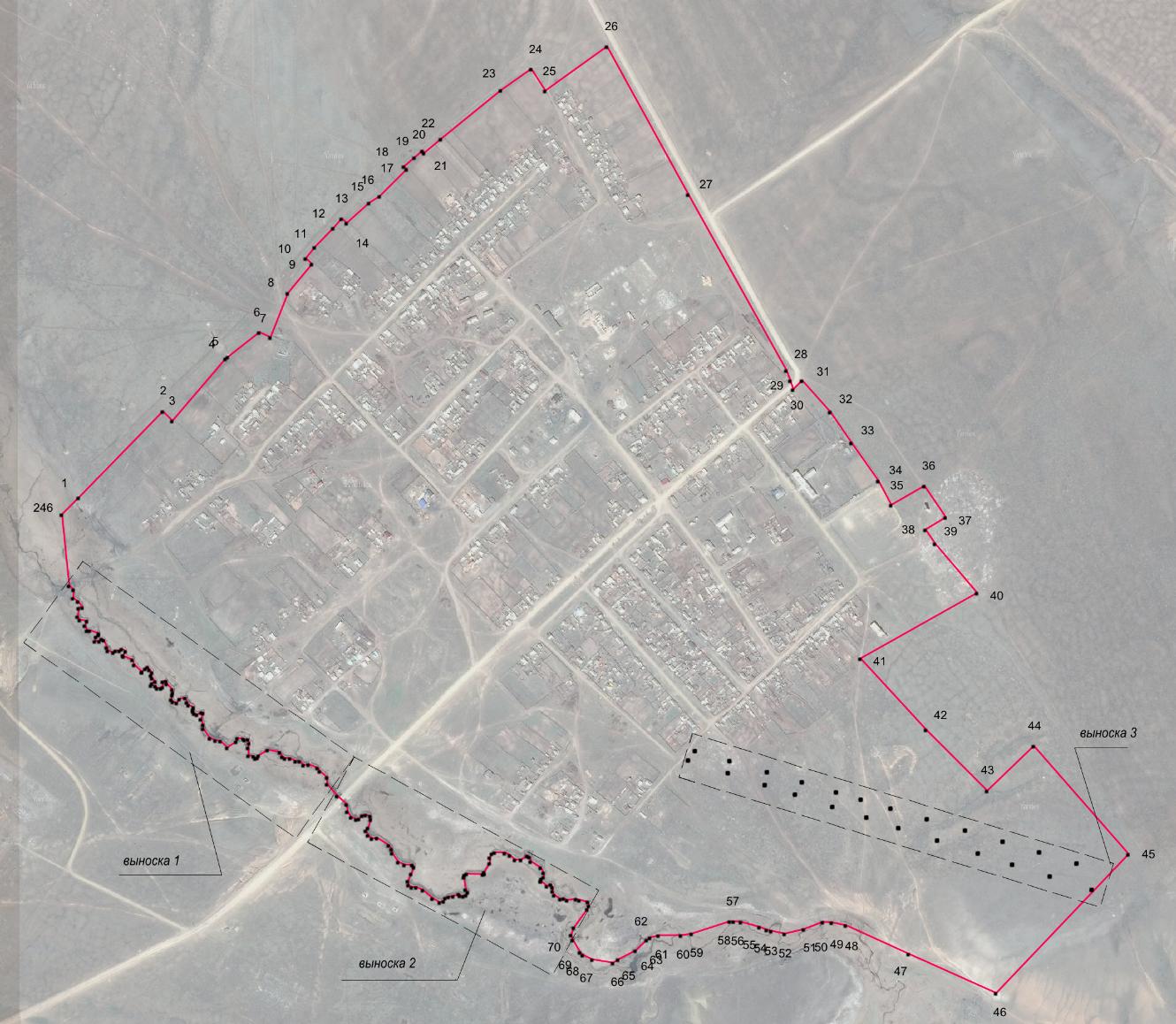 Масштаб 1:25 000Используемые условные знаки и обозначения:                   граница населенного пункта           1      характерная точка границы населенного пунктаПодпись _____________  Дата "____" ___________2020__ г.Место для оттиска печати (при наличии) лица, составившего описание местоположения границ объектаОПИСАНИЕ МЕСТОПОЛОЖЕНИЯ ГРАНИЦГраница граница с. Гаханы Эхирит-Булагатского района Иркутской областиПлан границ объекта (выноска 1)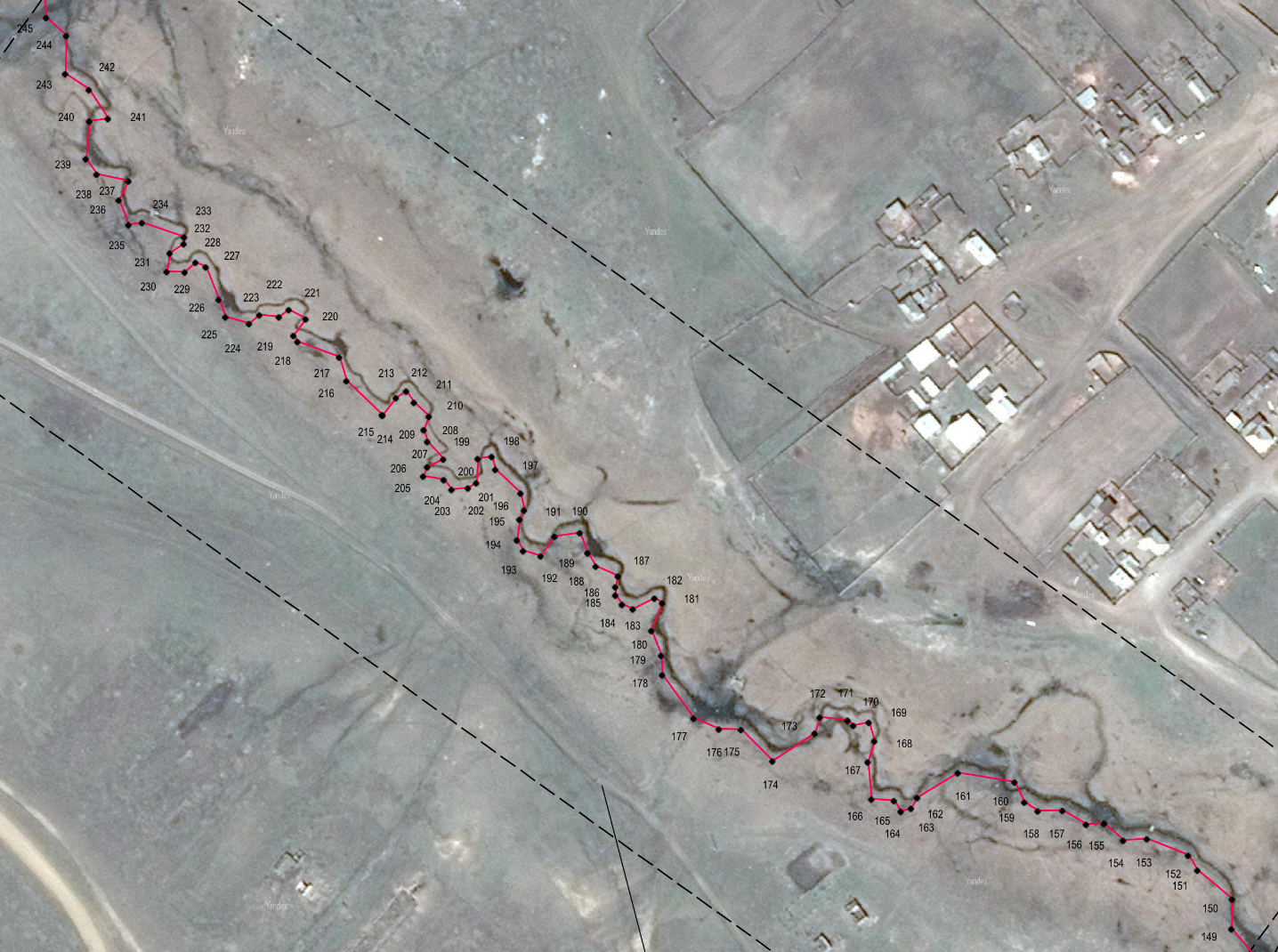 Масштаб 1:5 000Используемые условные знаки и обозначения:                    граница населенного пункта           1      характерная точка границы населенного пунктаПодпись _____________  Дата "_8___" ____октября_______2020__ г.Место для оттиска печати (при наличии) лица, составившего описание местоположения границ объектаОПИСАНИЕ МЕСТОПОЛОЖЕНИЯ ГРАНИЦГраница граница с. Гаханы Эхирит-Булагатского района Иркутской областиПлан границ объекта (выноска 2)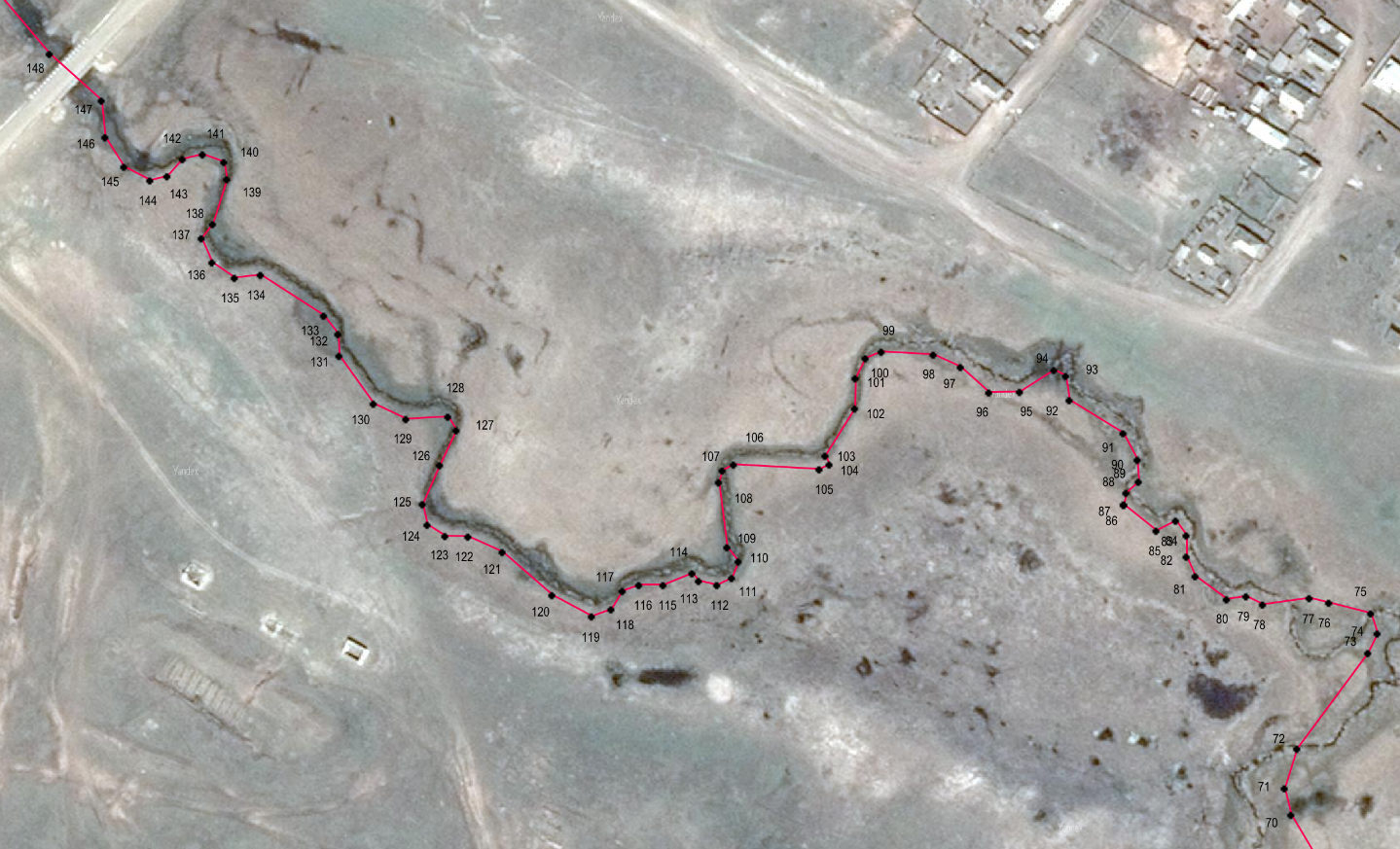 Масштаб 1:5 000Используемые условные знаки и обозначения:                   граница населенного пункта           1      характерная точка границы населенного пунктаПодпись _____________  Дата "__8__" ____октября_______2020__ г.Место для оттиска печати (при наличии) лица, составившего описание местоположения границ объектаОПИСАНИЕ МЕСТОПОЛОЖЕНИЯ ГРАНИЦГраница граница с. Гаханы Эхирит-Булагатского района Иркутской областиПлан границ объекта (выноска 3)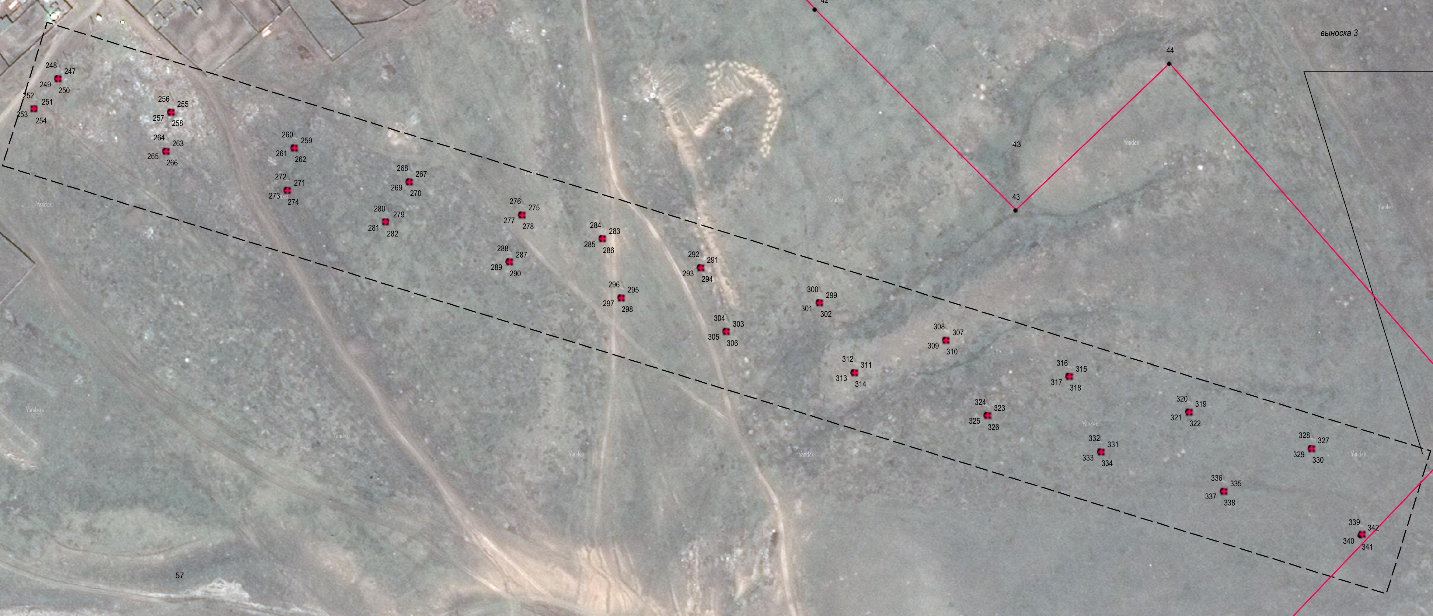 Масштаб 1:5 000Используемые условные знаки и обозначения:                   граница населенного пункта           1      характерная точка границы населенного пунктаПодпись _____________  Дата "__8__" ____октября_______2020__ г.Место для оттиска печати (при наличии) лица, составившего описание местоположения границ объектаПрохождение границыПрохождение границыОписание прохождения части границыот точкидо точкиОписание прохождения части границы123126Граница начинается от т.1 (северо-западная окраина деревни). Далее следует ломаной линией в северо-восточном направлении по границам земельных участков жилой застройки2645От т. 26 граница поворачивает на юго-восток и следует по дороге. В т 29-30 граница пересекает дорогу. Далее следует ломаной линией в юго-восточном направлении в вдоль участков жилой застройке до т. 40.От т. 40 граница поворачивает на северо-запад, юго-восток северо-восток, юго-восток через незастроенную территорию до т. 45 4548От т. 45 граница поворачивает на юго-запад, затем от т. 46 на северо-запад следуя через незастроенную территорию до т 4848245В т. 48 граница выходи т к р.Зурцаган. Далее следует извилистой линией преимущественно в северо-западном направлении вдоль реки до т 2452451От т. 245 граница поворачивает на северо-восток до замыкания в т.1Внутренние границыВнутренние границыВнутренние границы247247 Граница соответствует границе земельного участка с кад № 85:06:000000:2521250250Граница соответствует границе земельного участка с кад № 85:06:000000:2521253253Граница соответствует границе земельного участка с кад № 85:06:000000:2521256256Граница соответствует границе земельного участка с кад № 85:06:000000:2521259259Граница соответствует границе земельного участка с кад № 85:06:000000:2521262262Граница соответствует границе земельного участка с кад № 85:06:000000:2521265265Граница соответствует границе земельного участка с кад № 85:06:000000:2521268268Граница соответствует границе земельного участка с кад № 85:06:000000:2521271271Граница соответствует границе земельного участка с кад № 85:06:000000:2521274274Граница соответствует границе земельного участка с кад № 85:06:000000:2521277277Граница соответствует границе земельного участка с кад № 85:06:000000:2521280280Граница соответствует границе земельного участка с кад № 85:06:000000:2521Лист №    1ОПИСАНИЕ МЕСТОПОЛОЖЕНИЯ ГРАНИЦ Граница  с.Гаханы  м. Зурцаган  Эхирит- Булагатский район Иркутской областиОПИСАНИЕ МЕСТОПОЛОЖЕНИЯ ГРАНИЦ Граница  с.Гаханы  м. Зурцаган  Эхирит- Булагатский район Иркутской областиОПИСАНИЕ МЕСТОПОЛОЖЕНИЯ ГРАНИЦ Граница  с.Гаханы  м. Зурцаган  Эхирит- Булагатский район Иркутской областиОПИСАНИЕ МЕСТОПОЛОЖЕНИЯ ГРАНИЦ Граница  с.Гаханы  м. Зурцаган  Эхирит- Булагатский район Иркутской областиСведения об объектеСведения об объектеСведения об объектеСведения об объекте№ п/пХарактеристики объекта землеустройстваОписание характеристикОписание характеристик12331Местоположение объекта землеустройстваИркутская область, Эхирит- Булагатский район,  д. ЗурцаганИркутская область, Эхирит- Булагатский район,  д. Зурцаган2Площадь объекта землеустройства ± величина погрешности определения площади (P ± P)344070 кв.м ± 196344070 кв.м ± 1963Иные характеристики объекта землеустройства--ОПИСАНИЕ МЕСТОПОЛОЖЕНИЯ ГРАНИЦГраница  с.Гаханы  м. Зурцаган  Эхирит- Булагатский район Иркутской областиОПИСАНИЕ МЕСТОПОЛОЖЕНИЯ ГРАНИЦГраница  с.Гаханы  м. Зурцаган  Эхирит- Булагатский район Иркутской областиОПИСАНИЕ МЕСТОПОЛОЖЕНИЯ ГРАНИЦГраница  с.Гаханы  м. Зурцаган  Эхирит- Булагатский район Иркутской областиОПИСАНИЕ МЕСТОПОЛОЖЕНИЯ ГРАНИЦГраница  с.Гаханы  м. Зурцаган  Эхирит- Булагатский район Иркутской областиОПИСАНИЕ МЕСТОПОЛОЖЕНИЯ ГРАНИЦГраница  с.Гаханы  м. Зурцаган  Эхирит- Булагатский район Иркутской областиОПИСАНИЕ МЕСТОПОЛОЖЕНИЯ ГРАНИЦГраница  с.Гаханы  м. Зурцаган  Эхирит- Булагатский район Иркутской областиОПИСАНИЕ МЕСТОПОЛОЖЕНИЯ ГРАНИЦГраница  с.Гаханы  м. Зурцаган  Эхирит- Булагатский район Иркутской областиОПИСАНИЕ МЕСТОПОЛОЖЕНИЯ ГРАНИЦГраница  с.Гаханы  м. Зурцаган  Эхирит- Булагатский район Иркутской областиОПИСАНИЕ МЕСТОПОЛОЖЕНИЯ ГРАНИЦГраница  с.Гаханы  м. Зурцаган  Эхирит- Булагатский район Иркутской областиОПИСАНИЕ МЕСТОПОЛОЖЕНИЯ ГРАНИЦГраница  с.Гаханы  м. Зурцаган  Эхирит- Булагатский район Иркутской областиОПИСАНИЕ МЕСТОПОЛОЖЕНИЯ ГРАНИЦГраница  с.Гаханы  м. Зурцаган  Эхирит- Булагатский район Иркутской областиСведения о местоположении границ объекта землеустройстваСведения о местоположении границ объекта землеустройстваСведения о местоположении границ объекта землеустройстваСведения о местоположении границ объекта землеустройстваСведения о местоположении границ объекта землеустройстваСведения о местоположении границ объекта землеустройстваСведения о местоположении границ объекта землеустройстваСведения о местоположении границ объекта землеустройстваСведения о местоположении границ объекта землеустройстваСведения о местоположении границ объекта землеустройстваСведения о местоположении границ объекта землеустройства1. Система координат   МСК-38, зона 41. Система координат   МСК-38, зона 41. Система координат   МСК-38, зона 41. Система координат   МСК-38, зона 41. Система координат   МСК-38, зона 41. Система координат   МСК-38, зона 41. Система координат   МСК-38, зона 41. Система координат   МСК-38, зона 41. Система координат   МСК-38, зона 41. Система координат   МСК-38, зона 41. Система координат   МСК-38, зона 42. Сведения о характерных точках границ объекта землеустройства2. Сведения о характерных точках границ объекта землеустройства2. Сведения о характерных точках границ объекта землеустройства2. Сведения о характерных точках границ объекта землеустройства2. Сведения о характерных точках границ объекта землеустройства2. Сведения о характерных точках границ объекта землеустройства2. Сведения о характерных точках границ объекта землеустройства2. Сведения о характерных точках границ объекта землеустройства2. Сведения о характерных точках границ объекта землеустройства2. Сведения о характерных точках границ объекта землеустройства2. Сведения о характерных точках границ объекта землеустройстваОбозначение характерных точек границОбозначение характерных точек границКоординаты, мКоординаты, мКоординаты, мКоординаты, мМетод определения координат характерной точкиМетод определения координат характерной точкиСредняя квадратическая погрешность положения характерной точки (Mt), мСредняя квадратическая погрешность положения характерной точки (Mt), мОписание обозначения точки на местностиОбозначение характерных точек границОбозначение характерных точек границХХУУМетод определения координат характерной точкиМетод определения координат характерной точкиСредняя квадратическая погрешность положения характерной точки (Mt), мСредняя квадратическая погрешность положения характерной точки (Mt), мОписание обозначения точки на местности1122334455611472883.56472883.564167246.694167246.69Аналитический методАналитический методMt= 0,10Mt= 0,10-22472927.73472927.734167293.724167293.72Аналитический методАналитический методMt= 0,10Mt= 0,10-33472983.57472983.574167355.414167355.41Аналитический методАналитический методMt= 0,10Mt= 0,10-44473017.68473017.684167325.564167325.56Аналитический методАналитический методMt= 0,10Mt= 0,10-55473075.64473075.644167391.914167391.91Аналитический методАналитический методMt= 0,10Mt= 0,10-66473040.28473040.284167432.764167432.76Аналитический методАналитический методMt= 0,10Mt= 0,10-77473067.34473067.344167460.584167460.58Аналитический методАналитический методMt= 0,10Mt= 0,10-88472991.40472991.404167538.834167538.83Аналитический методАналитический методMt= 0,10Mt= 0,10-99472964.26472964.264167512.224167512.22Аналитический методАналитический методMt= 0,10Mt= 0,10-1010472930.73472930.734167548.414167548.41Аналитический методАналитический методMt= 0,10Mt= 0,10-1111473013.00473013.004167646.234167646.23Аналитический методАналитический методMt= 0,10Mt= 0,10-1212472936.04472936.044167723.964167723.96Аналитический методАналитический методMt= 0,10Mt= 0,10-1313472900.62472900.624167685.304167685.30Аналитический методАналитический методMt= 0,10Mt= 0,10-1414472877.02472877.024167709.774167709.77Аналитический методАналитический методMt= 0,10Mt= 0,10-1515472858.26472858.264167690.154167690.15Аналитический методАналитический методMt= 0,10Mt= 0,10-1616472802.31472802.314167752.234167752.23Аналитический методАналитический методMt= 0,10Mt= 0,10-1717472833.76472833.764167778.064167778.06Аналитический методАналитический методMt= 0,10Mt= 0,10-1818472797.39472797.394167816.434167816.43Аналитический методАналитический методMt= 0,10Mt= 0,10-1919472819.84472819.844167841.304167841.30Аналитический методАналитический методMt= 0,10Mt= 0,10-2020472667.44472667.444168011.594168011.59Аналитический методАналитический методMt= 0,10Mt= 0,10-2121472628.68472628.684168060.904168060.90Аналитический методАналитический методMt= 0,10Mt= 0,10-2222472513.96472513.964168206.864168206.86Аналитический методАналитический методMt= 0,10Mt= 0,10-2323472551.29472551.294168239.164168239.16Аналитический методАналитический методMt= 0,10Mt= 0,10-2424472580.77472580.774168205.074168205.07Аналитический методАналитический методMt= 0,10Mt= 0,10-2525472600.44472600.444168222.094168222.09Аналитический методАналитический методMt= 0,10Mt= 0,10-2626472489.44472489.444168363.984168363.98Аналитический методАналитический методMt= 0,10Mt= 0,10-2727472434.60472434.604168317.594168317.59Аналитический методАналитический методMt= 0,10Mt= 0,10-2828472426.44472426.444168328.684168328.68Аналитический методАналитический методMt= 0,10Mt= 0,10-2929472366.27472366.274168402.604168402.60Аналитический методАналитический методMt= 0,10Mt= 0,10-3030472185.77472185.774168624.354168624.35Аналитический методАналитический методMt= 0,10Mt= 0,10-3131472122.96472122.964168563.634168563.63Аналитический методАналитический методMt= 0,10Mt= 0,10-3232472308.27472308.274168349.124168349.12Аналитический методАналитический методMt= 0,10Mt= 0,10-3333472344.25472344.254168305.484168305.48Аналитический методАналитический методMt= 0,10Mt= 0,10-3434472364.22472364.224168323.844168323.84Аналитический методАналитический методMt= 0,10Mt= 0,10-3535472388.22472388.224168295.334168295.33Аналитический методАналитический методMt= 0,10Mt= 0,10-3636472461.32472461.324168197.584168197.58Аналитический методАналитический методMt= 0,10Mt= 0,10-3737472418.98472418.984168119.314168119.31Аналитический методАналитический методMt= 0,10Mt= 0,10-3838472514.08472514.084168005.214168005.21Аналитический методАналитический методMt= 0,10Mt= 0,10-3939472560.71472560.714167921.974167921.97Аналитический методАналитический методMt= 0,10Mt= 0,10-4040472703.56472703.564167749.634167749.63Аналитический методАналитический методMt= 0,10Mt= 0,10-4141472623.00472623.004167655.524167655.52Аналитический методАналитический методMt= 0,10Mt= 0,10-4242472597.12472597.124167636.724167636.72Аналитический методАналитический методMt= 0,10Mt= 0,10-4343472583.81472583.814167663.604167663.60Аналитический методАналитический методMt= 0,10Mt= 0,10-4444472571.57472571.574167655.354167655.35Аналитический методАналитический методMt= 0,10Mt= 0,10-4545472560.37472560.374167664.514167664.51Аналитический методАналитический методMt= 0,10Mt= 0,10-4646472547.74472547.744167649.494167649.49Аналитический методАналитический методMt= 0,10Mt= 0,10-4747472559.86472559.864167639.714167639.71Аналитический методАналитический методMt= 0,10Mt= 0,10-4848472540.84472540.844167577.974167577.97Аналитический методАналитический методMt= 0,10Mt= 0,10-4949472642.05472642.054167479.384167479.38Аналитический методАналитический методMt= 0,10Mt= 0,10-5050472615.59472615.594167456.944167456.94Аналитический методАналитический методMt= 0,10Mt= 0,10-5151472632.96472632.964167437.994167437.99Аналитический методАналитический методMt= 0,10Mt= 0,10-5252472650.28472650.284167422.734167422.73Аналитический методАналитический методMt= 0,10Mt= 0,10-5353472611.28472611.284167393.664167393.66Аналитический методАналитический методMt= 0,10Mt= 0,10-5454472596.46472596.464167382.974167382.97Аналитический методАналитический методMt= 0,10Mt= 0,10-5555472578.38472578.384167360.554167360.55Аналитический методАналитический методMt= 0,10Mt= 0,10-5656472562.94472562.944167347.194167347.19Аналитический методАналитический методMt= 0,10Mt= 0,10-5757472558.86472558.864167310.204167310.20Аналитический методАналитический методMt= 0,10Mt= 0,10-5858472664.52472664.524167216.974167216.97Аналитический методАналитический методMt= 0,10Mt= 0,10-5959472693.06472693.064167206.904167206.90Аналитический методАналитический методMt= 0,10Mt= 0,10-6060472763.44472763.444167182.064167182.06Аналитический методАналитический методMt= 0,10Mt= 0,10-6161472814.57472814.574167232.684167232.68Аналитический методАналитический методMt= 0,10Mt= 0,10-6262472846.16472846.164167263.954167263.95Аналитический методАналитический методMt= 0,10Mt= 0,10-11472883.56472883.564167246.694167246.69Аналитический методАналитический методMt= 0,10Mt= 0,10-6363472565.54472565.544168244.284168244.28Аналитический методАналитический методMt= 0,10Mt= 0,10-6464472565.24472565.244168244.284168244.28Аналитический методАналитический методMt= 0,10Mt= 0,10-6565472565.24472565.244168244.584168244.58Аналитический методАналитический методMt= 0,10Mt= 0,10-6666472565.54472565.544168244.584168244.58Аналитический методАналитический методMt= 0,10Mt= 0,10-6363472565.54472565.544168244.284168244.28Аналитический методАналитический методMt= 0,10Mt= 0,10-6767472544.25472544.254168242.584168242.58Аналитический методАналитический методMt= 0,10Mt= 0,10-6868472541.57472541.574168239.624168239.62Аналитический методАналитический методMt= 0,10Mt= 0,10-6969472541.34472541.344168239.824168239.82Аналитический методАналитический методMt= 0,10Mt= 0,10-7070472544.03472544.034168242.794168242.79Аналитический методАналитический методMt= 0,10Mt= 0,10-6767472544.25472544.254168242.584168242.58Аналитический методАналитический методMt= 0,10Mt= 0,10-7171472515.17472515.174168217.164168217.16Аналитический методАналитический методMt= 0,10Mt= 0,10-7272472514.87472514.874168217.164168217.16Аналитический методАналитический методMt= 0,10Mt= 0,10-7373472514.87472514.874168217.464168217.46Аналитический методАналитический методMt= 0,10Mt= 0,10-7474472515.17472515.174168217.464168217.46Аналитический методАналитический методMt= 0,10Mt= 0,10-7171472515.17472515.174168217.164168217.16Аналитический методАналитический методMt= 0,10Mt= 0,10-7575472587.86472587.864167617.904167617.90Аналитический методАналитический методMt= 0,10Mt= 0,10-7676472587.56472587.564167617.894167617.89Аналитический методАналитический методMt= 0,10Mt= 0,10-7777472587.55472587.554167618.194167618.19Аналитический методАналитический методMt= 0,10Mt= 0,10-7878472587.85472587.854167618.204167618.20Аналитический методАналитический методMt= 0,10Mt= 0,10-7575472587.86472587.864167617.904167617.90Аналитический методАналитический методMt= 0,10Mt= 0,10-7979472604.06472604.064167577.594167577.59Аналитический методАналитический методMt= 0,10Mt= 0,10-8080472603.76472603.764167577.594167577.59Аналитический методАналитический методMt= 0,10Mt= 0,10-8181472603.76472603.764167577.894167577.89Аналитический методАналитический методMt= 0,10Mt= 0,10-8282472604.06472604.064167577.894167577.89Аналитический методАналитический методMt= 0,10Mt= 0,10-7979472604.06472604.064167577.594167577.59Аналитический методАналитический методMt= 0,10Mt= 0,10-8383472620.37472620.374167537.474167537.47Аналитический методАналитический методMt= 0,10Mt= 0,10-8484472620.07472620.074167537.474167537.47Аналитический методАналитический методMt= 0,10Mt= 0,10-8585472620.07472620.074167537.774167537.77Аналитический методАналитический методMt= 0,10Mt= 0,10-8686472620.37472620.374167537.774167537.77Аналитический методАналитический методMt= 0,10Mt= 0,10-8383472620.37472620.374167537.474167537.47Аналитический методАналитический методMt= 0,10Mt= 0,10-8787472633.75472633.754167502.524167502.52Аналитический методАналитический методMt= 0,10Mt= 0,10-8888472632.28472632.284167505.834167505.83Аналитический методАналитический методMt= 0,10Mt= 0,10-8989472632.55472632.554167505.954167505.95Аналитический методАналитический методMt= 0,10Mt= 0,10-9090472634.03472634.034167502.644167502.64Аналитический методАналитический методMt= 0,10Mt= 0,10-8787472633.75472633.754167502.524167502.52Аналитический методАналитический методMt= 0,10Mt= 0,10-9191472223.68472223.684168309.944168309.94Аналитический методАналитический методMt= 0,10Mt= 0,10-9292472020.83472020.834168527.834168527.83Аналитический методАналитический методMt= 0,10Mt= 0,10-9393471967.85471967.854168478.634168478.63Аналитический методАналитический методMt= 0,10Mt= 0,10-9494472145.44472145.444168298.644168298.64Аналитический методАналитический методMt= 0,10Mt= 0,10-9595472265.80472265.804168155.864168155.86Аналитический методАналитический методMt= 0,10Mt= 0,10-9696472317.34472317.344168201.324168201.32Аналитический методАналитический методMt= 0,10Mt= 0,10-9191472223.68472223.684168309.944168309.94Аналитический методАналитический методMt= 0,10Mt= 0,10-3. Сведения о характерных точках части (частей) границы объекта землеустройства3. Сведения о характерных точках части (частей) границы объекта землеустройства3. Сведения о характерных точках части (частей) границы объекта землеустройства3. Сведения о характерных точках части (частей) границы объекта землеустройства3. Сведения о характерных точках части (частей) границы объекта землеустройства3. Сведения о характерных точках части (частей) границы объекта землеустройства3. Сведения о характерных точках части (частей) границы объекта землеустройства3. Сведения о характерных точках части (частей) границы объекта землеустройства3. Сведения о характерных точках части (частей) границы объекта землеустройства3. Сведения о характерных точках части (частей) границы объекта землеустройства3. Сведения о характерных точках части (частей) границы объекта землеустройстваОбозначение характерных точек части границыКоординаты, мКоординаты, мКоординаты, мКоординаты, мМетод определения координат характерной точкиМетод определения координат характерной точкиСредняя квадратическая погрешность положения характерной точки (Mt), мСредняя квадратическая погрешность положения характерной точки (Mt), мОписание закрепления точкиОписание закрепления точкиОбозначение характерных точек части границыXXYYМетод определения координат характерной точкиМетод определения координат характерной точкиСредняя квадратическая погрешность положения характерной точки (Mt), мСредняя квадратическая погрешность положения характерной точки (Mt), мОписание закрепления точкиОписание закрепления точки-----------ОПИСАНИЕ МЕСТОПОЛОЖЕНИЯ ГРАНИЦГраница  с.Гаханы м. Зурцаган  Эхирит- Булагатский район Иркутской областиОПИСАНИЕ МЕСТОПОЛОЖЕНИЯ ГРАНИЦГраница  с.Гаханы м. Зурцаган  Эхирит- Булагатский район Иркутской областиОПИСАНИЕ МЕСТОПОЛОЖЕНИЯ ГРАНИЦГраница  с.Гаханы м. Зурцаган  Эхирит- Булагатский район Иркутской областиОПИСАНИЕ МЕСТОПОЛОЖЕНИЯ ГРАНИЦГраница  с.Гаханы м. Зурцаган  Эхирит- Булагатский район Иркутской областиОПИСАНИЕ МЕСТОПОЛОЖЕНИЯ ГРАНИЦГраница  с.Гаханы м. Зурцаган  Эхирит- Булагатский район Иркутской областиОПИСАНИЕ МЕСТОПОЛОЖЕНИЯ ГРАНИЦГраница  с.Гаханы м. Зурцаган  Эхирит- Булагатский район Иркутской областиОПИСАНИЕ МЕСТОПОЛОЖЕНИЯ ГРАНИЦГраница  с.Гаханы м. Зурцаган  Эхирит- Булагатский район Иркутской областиОПИСАНИЕ МЕСТОПОЛОЖЕНИЯ ГРАНИЦГраница  с.Гаханы м. Зурцаган  Эхирит- Булагатский район Иркутской областиОПИСАНИЕ МЕСТОПОЛОЖЕНИЯ ГРАНИЦГраница  с.Гаханы м. Зурцаган  Эхирит- Булагатский район Иркутской областиСведения о местоположении измененных (уточненных) границ объекта землеустройстваСведения о местоположении измененных (уточненных) границ объекта землеустройстваСведения о местоположении измененных (уточненных) границ объекта землеустройстваСведения о местоположении измененных (уточненных) границ объекта землеустройстваСведения о местоположении измененных (уточненных) границ объекта землеустройстваСведения о местоположении измененных (уточненных) границ объекта землеустройстваСведения о местоположении измененных (уточненных) границ объекта землеустройстваСведения о местоположении измененных (уточненных) границ объекта землеустройстваСведения о местоположении измененных (уточненных) границ объекта землеустройства1. Система координат   МСК-38, зона 41. Система координат   МСК-38, зона 41. Система координат   МСК-38, зона 41. Система координат   МСК-38, зона 41. Система координат   МСК-38, зона 41. Система координат   МСК-38, зона 41. Система координат   МСК-38, зона 41. Система координат   МСК-38, зона 41. Система координат   МСК-38, зона 42. Сведения о характерных точках границ объекта землеустройства2. Сведения о характерных точках границ объекта землеустройства2. Сведения о характерных точках границ объекта землеустройства2. Сведения о характерных точках границ объекта землеустройства2. Сведения о характерных точках границ объекта землеустройства2. Сведения о характерных точках границ объекта землеустройства2. Сведения о характерных точках границ объекта землеустройства2. Сведения о характерных точках границ объекта землеустройства2. Сведения о характерных точках границ объекта землеустройстваОбозначение характерных точек границСуществующие координаты, мСуществующие координаты, мИзмененные (уточненные) координаты, мИзмененные (уточненные) координаты, мМетод определения координат характерной точкиСредняя квадратическая погрешность положения характерной точки (Mt), мОписание обозначения точки на местностиОбозначение характерных точек границXYXYМетод определения координат характерной точкиСредняя квадратическая погрешность положения характерной точки (Mt), мОписание обозначения точки на местности12345678-------3. Сведения о характерных точках части (частей) границы объекта землеустройства3. Сведения о характерных точках части (частей) границы объекта землеустройства3. Сведения о характерных точках части (частей) границы объекта землеустройства3. Сведения о характерных точках части (частей) границы объекта землеустройства3. Сведения о характерных точках части (частей) границы объекта землеустройства3. Сведения о характерных точках части (частей) границы объекта землеустройстваОбозначение характерных точек границКоординаты, мКоординаты, мКоординаты, мКоординаты, мМетод определения координат характерной точкиСредняя квадратическая погрешность положения характерной точки (Mt), мОписание закрепления точки--------ОПИСАНИЕ МЕСТОПОЛОЖЕНИЯ ГРАНИЦГраница граница с.Гаханы м.Зурцаган Эхирит-Булагатского района Иркутской областиПлан границ объекта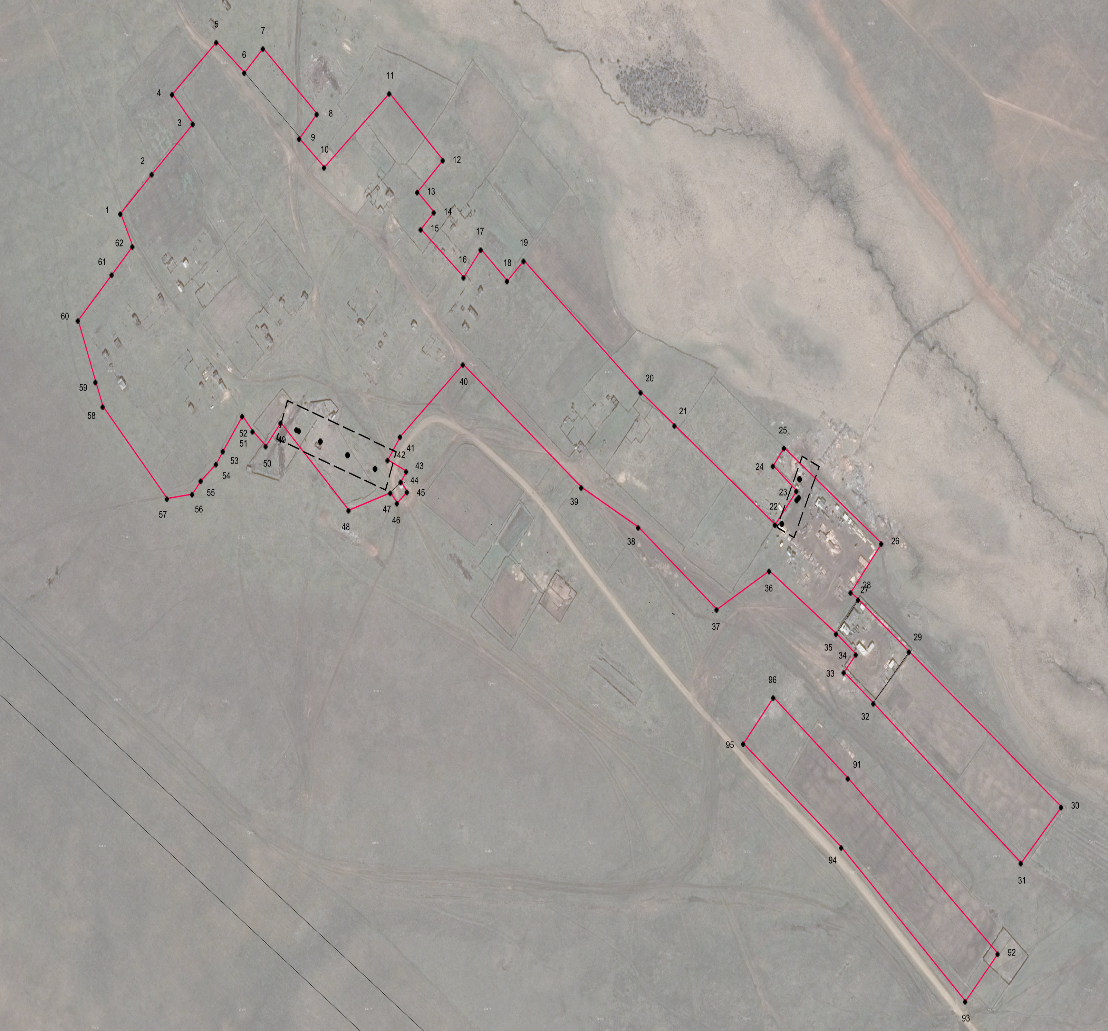 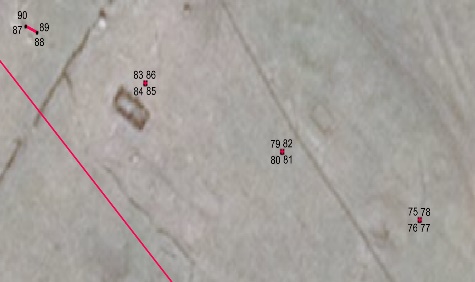 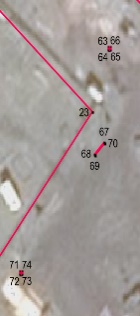 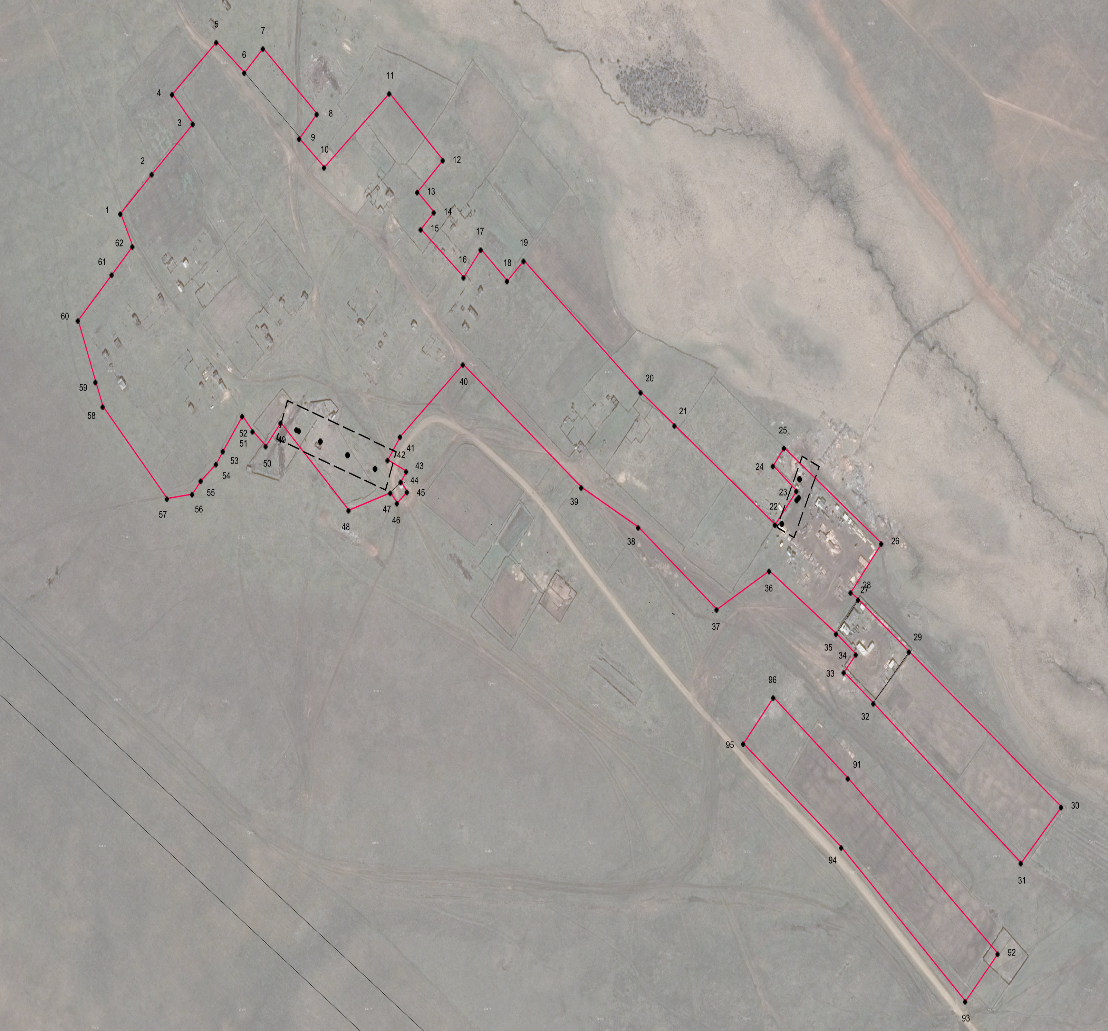 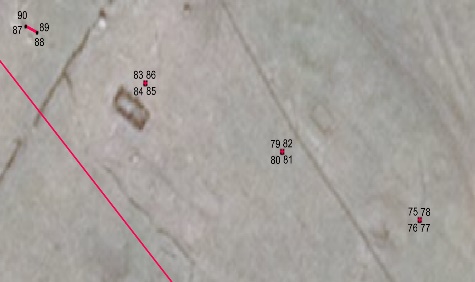 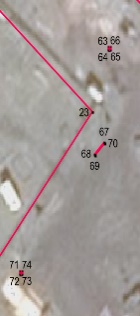 Масштаб 1:10 000Используемые условные знаки и обозначения:                   граница населенного пункта           1      характерная точка границы населенного пунктаПодпись _____________  Дата "__10__" ____октября_______2020__ г.Место для оттиска печати (при наличии) лица, составившего описание местоположения границ объектаПрохождение границыПрохождение границыОписание прохождения части границыот точкидо точкиОписание прохождения части границы123Граница населенного пункта состоит из двух контуров15Граница 1-го контура начинается от т.1 (северо-западная окраина деревни). Далее следует ломаной линией через с/х поля  преимущественно в северо-восточном направлении до т. 5.530От т. 5 граница поворачивает на юго-восток следуя ломаной линией через с/х поля. При этом в точках 6-9 граница принимает границу земельного участка с кад № 85:06:030201:28, в точках 27-29 граница принимает границу земельного участка с кад № 85:06:030403:112. Включая вышеперечисленные участки в свою границу. 3031От т. 30 граница поворачивает на юго-запад , следуя по границе с/х поля .3147От т 31 граница поворачивает на северо-восток, следуя вдоль границы земельных участков. В т. 32-35 граница принимает кадастровую границу земельного участка с кад № 85:06:030403:112. Далее следует в северо-западном направлении. В т 37 граница выходит на дорогу и далее следует вдоль нее в северо-западном направлении до т.40. От т. 40 граница поворачивает на юго-запад, в т. 44-47 граница следует по границе земельного участка с кад № 85:06:030403:112.471От т. 47 граница поворачивает на юго-запад, северо-запад, юго-запад,  северо-запад северо-восток, северо-запад, следуя по границам земельных участков жилой застройки до замыкания в т.16363Граница внутреннего контура следует по границе  земельного участка с кад 85:06:030403:726767Граница внутреннего контура следует по границе  земельного участка с кад № 85:06:030403:727171Граница внутреннего контура следует по границе  земельного участка с кад № 85:06:030403:727575Граница внутреннего контура следует по границе  земельного участка с кад № 85:06:030403:727979Граница внутреннего контура следует по границе  земельногоучастка с кад № 85:06:030403:728383Граница внутреннего контура следует по границе  земельного участка с кад № 85:06:030403:728787Граница внутреннего контура следует по границе  земельного участка с кад № 85:06:030403:729191Граница 2 контура начинается с т. 91. Далее следует на юго-восток, юго-западб, северо-запад, северо-восток, юго-восток до замыкания в т.91